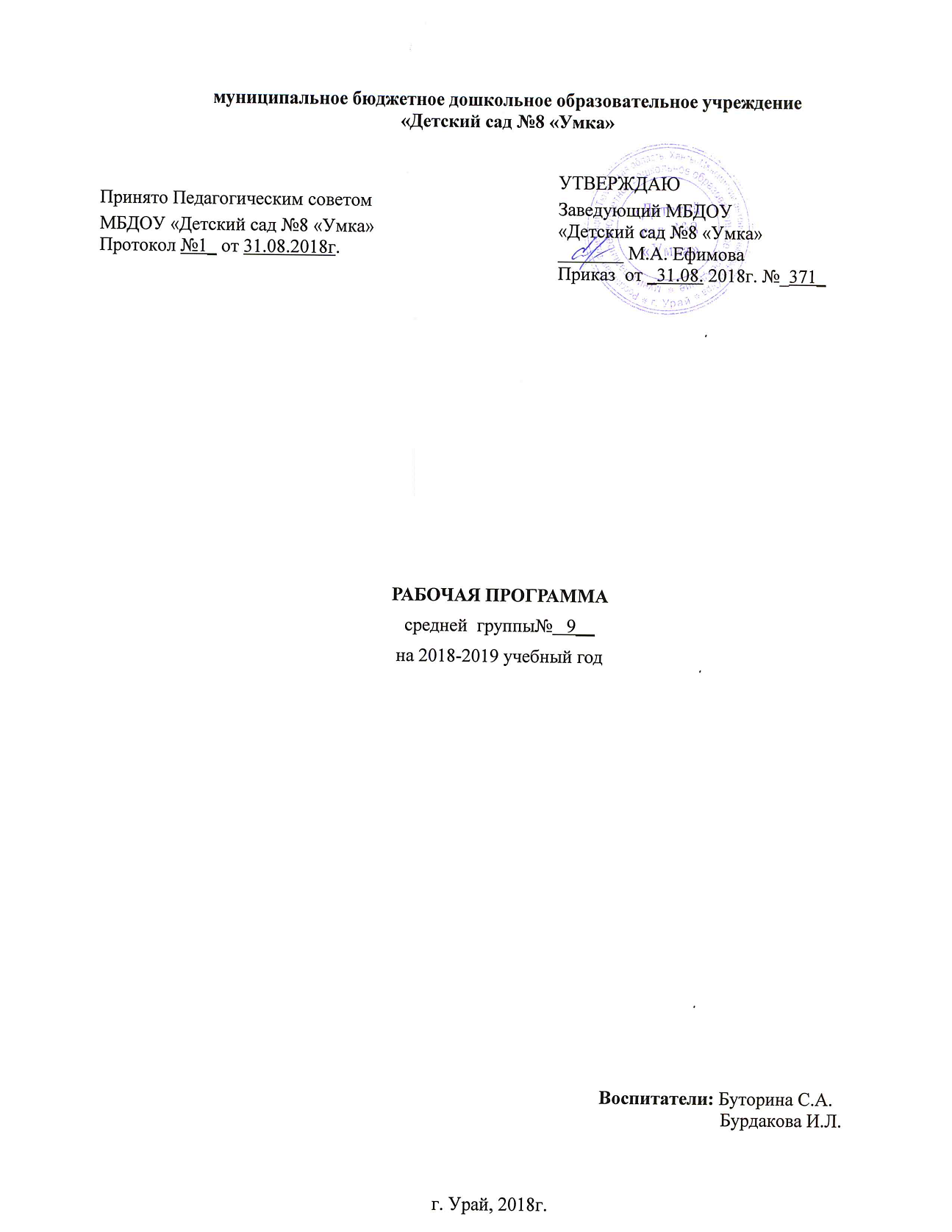 СодержаниеI. Целевой раздел             1.1 Пояснительная записка 	1Возрастные особенности детей старшего дошкольного возраста (5 – 6 лет)	5Структура контингента воспитанников старшей группы № 11	61.2. Планируемые результаты освоения Программы	71.3. Вариативная часть (часть, формируемая участниками образовательного Процесса) по воспитанию гражданско – патриотических чувств	10                                                                                                                        1.4. Вариативная часть Программы (формируемая участниками образовательного процесса) по социально – коммуникативному развитию	11                                                                                                                           II. Содержательный раздел 2.1.1. Образовательная область «Социально-коммуникативное развитие»	12    2.1.2. Образовательная область «Познавательное развитие»	15   2.1.2. Образовательная область «Речевое развитие»	192.1.4. Образовательная область «Художественно-эстетическое развитие» 	212.1.5. Образовательная область «Физическое развитие»	262.2. 1. Вариативные формы реализации рабочей программы старшей группы	272.2.2. Методы реализации рабочей программы	282.2.3. Способы и направления поддержки детской инициативы	292.4. Содержание работы с детьми старшей группы по реализации вариативной части рабочей программы по познавательному развитию «Воспитание патриотических чувств посредством ознакомления с родным городом детей старшего дошкольного возраста»	30                                                                                                                           2.5. Содержание работы с детьми старшей группы по реализации вариативной части рабочей программы по социально-коммуникативному развитию	34   III. Организационный раздел3.1.Организация режима пребывания детей старшей группы	36 3.2.  Обеспечение программы	43                                                                                                                                                                                                                                                                                          ПриложенияПриложение №1 Лист здоровьяПриложение №2 Перспективный план непрерывной образовательной деятельности. Ознакомление  окружающим миром.Приложение №3 Перспективный план непрерывной образовательной деятельности.  Формирование элементарных математических представлений. Приложение №4 Перспективный план непрерывной образовательной деятельности по развитию речи.Приложение №5 Перспективный план непрерывной образовательной деятельности по лепкеПриложение №6 Перспективный план непрерывной образовательной деятельности по аппликацииПриложение №7 Перспективный план по развитию конструктивной деятельности детей средней группы (в совместной деятельности в режимных моментах)Приложение №8 Перспективный план непрерывной образовательной деятельности. Физическая культура (на улице)Приложение №9 Модель освоения содержания образования детьми среднего дошкольного возраста в разнообразных формах совместной и самостоятельной деятельности  Приложение №10 Ежедневное комплексно-тематическое планирование воспитательно-образовательной работыПриложение №11 Примерный перечень основных движений, подвижных игр и упражнений.Приложение №12 Комплексно – тематическое планирование организации образовательной деятельности   средней  группыПриложение №13 Список художественной литературы для чтения детям среднего дошкольного возрастаПриложение №14 План взаимодействия с родителямиПриложение№15 Примерное перспективное планирование  воспитательно-образовательного процесса в средней  группе в режимных моментах.Приложение №16 Комплексно – тематическое планирование для  детей от 4до 5 лет по вариативной программе  «Воспитание патриотических чувств посредством ознакомления с родным городом детей старшего дошкольного возраста»Приложение№17 Содержание развивающей предметной - пространственной  среды средней  группы.Приложение №18 Диагностические картыПриложение №19 Диагностические таблицы (вариативная часть). Мониторинг  качеств  развития  ребенкаПриложение №20 Примерное перспективное планирование воспитательно-образовательного процессов в режимных моментахПриложение №21Список детей, посещающих коррекционно-развивающие занятия у специалистовЦелевой раздел1.1. Пояснительная запискаРабочая программа средней  группы является составным компонентом основной образовательной программы,  дошкольного образования характеризует систему организации образовательной деятельности педагогов, определяет ценностно-целевые ориентиры, образовательную модель и содержание образования для старшей группы.  Программа разработана в соответствии с Федеральным государственным образовательным стандартом дошкольного образования (далее ФГОС ДО), утвержденным приказом Министерства образования и науки Российской Федерации от 17.10.2013г. № 1155 и с учетом   основной  образовательной программы дошкольного образования «От рождения до школы» под ред. Н.Е. Вераксы, Т.С. Комаровой, М.А. Васильевой, по которой работает учреждение. Цель Программы: сохранение и укрепление здоровья воспитанников, формирование общей культуры, развитие физических, интеллектуальных, нравственных, эстетических и личностных качеств, формирование предпосылок учебной деятельности.Достижение цели обеспечивает решение следующих задач:   охрана и целенаправленное укрепление физического и психического здоровья детей, их эмоционального благополучия;  формирование у детей устойчивых позитивных представлений о ценности здорового образа жизни;  формирование общей культуры детей на основе первичного усвоения ими представлений о духовно-нравственных и социокультурных ценностях, а также принятых в обществе правил и норм поведения в интересах человека, семьи, общества;  формирование у каждого ребенка устойчивой позитивной мотивации к ведущим видам детской деятельности на основе пробуждения интереса к объектам этой деятельности и самой деятельности как процессу;  развитие творческой активности детей и их позитивной социализации на основе амплификации (обогащения) детского развития;  развитие у детей способности к сотрудничеству, коммуникативной деятельности с учетом возрастных особенностей дошкольного детства;  развитие форм речи и ее функций, овладение дошкольниками навыками речевого общения на основе соответствующих возрасту форм совместной со взрослыми и самостоятельной деятельности;  профилактика и коррекция развития дошкольников, удовлетворение особых образовательных потребностей детей с ОВЗ;  предоставление каждому ребенку возможностей самоутверждения, повышения самооценки в процессе формирования «Я-концепции»;  формирование социокультурной развивающей среды, соответствующей возрастным, индивидуальным психологическим и физиологическим особенностям детей;  поддержка инициативы детей в разных видах деятельности;  создание развивающей образовательной среды, которая представляет собой систему условий социализации и индивидуализации детей;  создание необходимых условий для реализации взаимодействия субъектов образовательных отношений, в котором должны быть соблюдены интересы ребенка, педагога, родителей (законных представителей);  организация взаимодействия с семьями и их психолого-педагогическая поддержка;  повышение компетентности родителей (законных представителей) в вопросах развития и образования, охраны и укрепления здоровья детей.       В основу организации образовательного процесса определены комплексно – тематический принцип, принцип интеграции образовательных областей, принцип проблемного образования, принцип ситуативности, а решение программных задач осуществляется с учетом возрастных психофизиологических возможностей и индивидуальных особенностей детей в разных формах совместной деятельности взрослых и детей, а также в самостоятельной деятельности детей.  	Структура рабочей программы представлена тремя основными разделами: целевым, содержательным и организационным. Значимые для разработки и реализации Программы характеристики. Программа реализуется в течение всего времени пребывания воспитанников в дошкольных группах на русском языке - государственном языке Российской Федерации (ст.14 п.2 «Закон об образовании в Российской Федерации» № 273-фз, ФГОС ДО ст.1,9). Климатические особенности. Климатические условия Ханты-Мансийского автономного округа - Югры имеют свои особенности: недостаточное количество солнечных дней, низкая температура, резкие перепады атмосферного давления, длительное пребывание при искусственном освещении, высокая влажность воздуха, сильные и частые ветра, длительная и жесткая зима с очень низкими температурами, дождливое и недостаточно теплое лето, малоподвижный образ жизни. Исходя из этого, в образовательную деятельность дошкольных групп, включены мероприятия, направленные на оздоровление детей и предупреждение утомляемости. В зимний период климатические условия города, приравненного к условиям Крайнего севера, согласно требованиям СанПиН дети не выходят на прогулку, в связи с ограничениями по температурному режиму создаются оптимальные условия для самостоятельной двигательной, игровой, продуктивной и музыкально-художественной деятельности детей, проводятся музыкальные и физкультурные досуги. В теплое время – жизнедеятельность детей, преимущественно, организовывается на открытом воздухе.Возрастные особенности детей 4 - 5 летВ игровой деятельности детей среднего дошкольного возраста появляются ролевые взаимодействия. Они указывают на то, что дошкольники начинают отделять себя от принятой роли. В процессе игры роли могут меняться. Игровые действия начинают выполняться не ради них самих, а ради смысла игры. Происходит разделение игровых и реальных взаимодействий детей. Значительное развитие получает изобразительная деятельность. Рисунок становится предметным и детализированным. Совершенствуется техническая сторона изобразительной деятельности. Усложняется и конструирование. Появляется конструирование по собственному замыслу, а также планирование последовательности действий. Двигательная сфера ребенка характеризуется позитивными изменениями мелкой и крупной моторики. Развиваются ловкость, координация движений. К концу среднего дошкольного возраста восприятие становится более развитым. Дети способны упорядочить группы предметов по сенсорному признаку – величине, цвету; выделить такие параметры, как высота, длина и ширина. Совершенствуется ориентация в пространстве. В среднем дошкольном возрасте улучшается произношение звуков и дикция. Речь становится предметом активности детей. Изменяется содержание общения ребенка и взрослого. Оно выходит за пределы конкретной ситуации, в которой оказывается ребенок. Ведущим становится познавательный мотив. Информация, которую ребенок получает в процессе общения, может быть сложной и трудной для понимания, но она вызывает интерес. Основные достижения возраста связаны с развитием игровой деятельности: появлением ролевых и реальных взаимодействий; с развитием изобразительной деятельности; конструированием по замыслу, планированием; совершенствованием восприятия, развитием образного мышления и воображения, эгоцентричностью познавательной позиции; развитием памяти, внимания, речи, познавательной мотивации, потребности в уважении со стороны 8 взрослого, появлением обидчивости, конкурентности, соревновательности со сверстниками, дальнейшим развитием образа Я ребенка, его детализацией. Структура контингента воспитанников средней группы № 9Примечание: таблица заполняется по окончании периода адаптации1.2. Планируемые результаты освоения ПрограммыВ соответствии с ФГОС ДО требования к планируемым результатам освоения Программы устанавливаются в виде целевых ориентиров «на выходе» из раннего и дошкольного возраста. В Программе осуществлена конкретизация планируемых результатов освоения Программы с учётом возрастных возможностей детей, раскрыты особенности освоения Программы детьми с общим недоразвитием речи с учётом характеристик их психофизического развития и специальных образовательных потребностей. Конкретизация требований к планируемым результатам освоения Программы с учётом возрастных возможностей детей5 летПроявляет интерес к общественным явлениям, процессу чтения, произведениям музыкального и изобразительного искусства, познавательный интерес в процессе общения со взрослыми и сверстниками: задаёт вопросы поискового характера (почему? зачем?), о себе, родителях, детском саде, школе, профессиях взрослых, о прошлом и будущем и т. п. В процессе совместной исследовательской деятельности активно познаёт и называет свойства и качества предметов (цвет, размер, форма, фактура, материал, из которого сделан предмет, способы его использования и т. д.). Применяет обследовательские действия (погладить, сжать, смять, намочить, разрезать, насыпать и т. д.). Стремится самостоятельно объединять предметы в видовые категории с указанием характерных признаков (чашки и стаканы, платья и юбки, стулья и кресла), а также в родовые категории (одежда, мебель, посуда). Проявляет интерес к отгадыванию и сочинению загадок. Активно включается в игры и другие виды деятельности как самостоятельно, так и по предложению других (взрослых и детей). Предлагает несложные сюжеты для игр. Адекватно откликается на радостные и печальные события в ближайшем социуме. Эмоционально воспринимает праздники. Проявляет сочувствие к близким людям, привлекательным персонажам художественных произведений (книг, картин, мультфильмов, кинофильмов), сопереживает им, сорадуется. К переживающему отрицательные эмоции сверстнику привлекает внимание взрослых. Эмоционально предвосхищает ближайшее будущее. Использует средства интонационной речевой выразительности (сила голоса, интонация, ритм и темп речи) для привлечения и сохранения внимания сверстника в процессе речевого общения, публичного чтения стихотворений наизусть, коротких пересказов. Использует в речи слова участия, эмоционального сочувствия, сострадания для поддержания сотрудничества, установления отношений со сверстниками и взрослыми. Отношения со сверстниками носят соревновательный характер. Общение регулируется взрослым. При осуществлении детских видов деятельности ориентируется на сверстников, вызывающих симпатию. Под руководством взрослого участвует в создании совместного (коллективного) продукта в продуктивных видах деятельности. Проявляет избирательность во взаимоотношениях и общении со сверстниками. Использует элементы объяснения и убеждения при сговоре на игру, при разрешении конфликтов. В игровом общении ориентируется на ролевые высказывания партнёров, поддерживает их. Владеет элементарными правилами речевого этикета: не перебивает взрослого, вежливо обращается к нему. Может управлять своим поведением под руководством взрослого и в тех случаях, когда это для него интересно или эмоционально значимо. Имеет представление о некоторых моральных нормах и правилах поведения, отражающих противоположные моральные понятия (три-четыре) (например, жадность - щедрость, взаимовыручка - себялюбие). Способен соблюдать общепринятые нормы и правила поведения: не использует работу сверстника без его разрешения, по окончании работы убирает своё рабочее место. Имеет представление о некоторых видах опасных ситуаций (бытовых, социальных, природных), некоторых способах безопасного поведения в стандартных опасных ситуациях, некоторых источниках опасности для окружающего мира природы (транспорт, неосторожные действия человека) и некоторых видах опасных для окружающего мира природы ситуаций (лесные пожары, вырубка деревьев) и правилах безопасного для окружающего мира природы поведения. Владеет способами безопасного поведения в некоторых стандартных опасных ситуациях (при использовании колющих и режущих инструментов, бытовых приборов, на проезжей части дороги, при переходе улиц, перекрёстков, при перемещении в лифте, автомобиле) и следует им при напоминании взрослого. При напоминании взрослого проявляет осторожность и предусмотрительность в незнакомой (потенциально опасной) ситуации. Ситуативно выполняет правила безопасного для окружающего мира природы поведения (не ходить по клумбам, газонам, не рвать растения, листья и ветки деревьев и кустарников, не распугивать птиц, не засорять водоёмы, не оставлять мусор в лесу, парке, не пользоваться огнём без взрослого). Пытается объяснить другому необходимость действовать определённым образом в потенциально опасной ситуации. Может обратиться за помощью к взрослому в стандартной опасной ситуации. При решении интеллектуальных задач использует практические ориентировочные действия, применяет наглядно-образные средства (картинки, простейшие схемы, словесные описания и пр.). Осуществляет перенос приобретённого опыта в разнообразные виды детской деятельности, перенос известных способов в новые ситуации. Исследует объекты с использованием простейших поисковых действий. Умеет связывать действие и результат. Стремится оценить полученный результат, при затруднениях обращается за помощью. При решении личностных задач ориентируется на реакции взрослого и сверстника. Выделяет параметры величины протяжённых предметов. Оперирует числами и цифрами в пределах 5. Использует счётные навыки. Устанавливает количественные отношения в пределах известных чисел. Различает геометрические фигуры (круг, квадрат, треугольник) и их свойства (углы, стороны). Классифицирует предметы по заданному признаку. Определяет расположение предметов относительно друг друга и направления движения от себя или из заданной точки. Использует временные ориентировки в частях суток, днях недели, временах года, определяет их последовательность. Знает свою страну, улицу, на которой живёт, столицу России, президента. Имеет представление о правилах культурного поведения в обществе, о собственной национальности, флаге государства, о ряде профессий, направленных на удовлетворение потребностей человека и общества (цели, основное содержание конкретных видов труда, имеющих понятный ребёнку результат, мотивы труда), о повадках и приспособительных особенностях животных и растений к среде обитания, о том, что музыка выражает эмоции, настроение, характер человека. Имеет элементарные музыковедческие представления о свойствах музыкального звука, о том, что можно пользоваться разными средствами (голосом, телом, приёмами игры на инструментах) для создания собственных музыкальных образов, характеров, настроений и т. п. Знает тематически разнообразные произведения, умеет классифицировать произведения по темам: «О маме», «О природе», «О животных», «О детях» и т. п. Чисто произносит звуки родного языка. Чётко воспроизводит фонетический и морфологический рисунок слова. Дифференцирует на слух гласные и согласные звуки. Использует в речи сложноподчинённые предложения. Проявляет словотворчество в процессе освоения языка. Исполняет песни в хоре, простейшие танцы, элементарные партии для детских музыкальных инструментов. Координирует слух и голос. Владеет певческими навыками (чистотой интонирования, дыханием, дикцией, слаженностью). Понятно для окружающих изображает всё то, что вызывает его интерес. Передаёт характерные признаки предмета: очертания формы, пропорции, цвет. Самостоятельно правильно владеет процессами умывания, мытья рук, помогает в осуществлении этих процессов сверстникам, младшим детям, следит за своим внешним видом и внешним видом других детей, помогает взрослому в организации процесса питания, адекватно откликаясь на его просьбы, самостоятельно ест, соблюдая правила поведения за столом, одевается и раздевается, помогает в этом сверстникам или младшим детям. Элементарно ухаживает за вещами личного пользования и игрушками, проявляя самостоятельность (складывает и вешает одежду, с помощью взрослого приводит одежду, обувь в порядок — чистит, сушит и т. п.). Самостоятельно выполняет ряд доступных трудовых процессов по уходу за растениями и животными в уголке природы и на участке. Ребёнок устанавливает связь между овладением основными движениями и развитием силы, ловкости, выносливости собственного тела. Понимает необходимость заботы о сохранении здоровья и значимость движений. Имеет представления о здоровом образе жизни, о необходимости культурно-гигиенических навыков, полноценном питании, правильном режиме, закаливании, занятиях спортом. Может: ходить в разном темпе и в разных направлениях, с поворотами; приставным шагом вперёд, назад, боком, на носках, на пятках, высоко поднимая колени, перешагивая через предметы (высотой 10-15 см), змейкой между предметами за ведущим и самостоятельно, прямо и боком приставным шагом по лежащему на полу канату (верёвке) диаметром 3 см; перешагивать одну за другой рейки лестницы, приподнятой от пола на 25 см, а также через набивные мячи; бегать со сменой направления и темпа, со сменой ведущего, врассыпную, змейкой между предметами самостоятельно, челночным бегом (10 м  3); прыгать на месте: ноги вместе — ноги врозь; на одной ноге (правой и левой), в длину с места, одновременно на двух ногах, постепенно поворачиваясь кругом; вокруг предметов (мяч, кубик); из обруча в обруч (диаметром 45 см), лежащие на полу вплотную друг к другу, одновременно двумя ногами через пять-шесть линий (поочерёдно через каждую), расстояние между соседними линиями равно длине шага ребёнка; перепрыгивать одновременно двумя ногами через две линии (расстояние между линиями 25 см) боком с продвижением вперёд, с разбега через верёвку или резинку (высотой 15 см); спрыгивать на мат со скамейки (высотой 20 см) и с гимнастического бревна (высотой 15 см); лазать по гимнастической стенке вверх-вниз, передвигаться приставным шагом по горизонтальной рейке и перелезать с одного пролёта на другой в любую сторону, по горизонтальной гимнастической лестнице разными способами, ползать по гимнастической скамейке на животе, подтягиваясь руками; подлезать под дуги (высотой 50-60 см), не касаясь пола руками; пролезать разными способами в обруч, стоящий вертикально на полу; прокатывать мяч или шар в цель (расстояние 1-1,5 м); подбрасывать мяч (диаметром 12-15 см) вверх и ловить его ладонями, не прижимая к груди, не менее пяти раз подряд; перебрасывать мяч двумя и одной рукой через препятствие (высотой не менее 1,2 м) с расстояния не менее 1,2 м; метать двумя и одной рукой (правой и левой) разными способами мячи (диаметром 6-8 см) в корзину (ящик), стоящую на полу, с расстояния не менее 1,5 м, в вертикальную цель (обруч диаметром 45 см; щит 40 на 40 см) с расстояния не менее 1,5 м одной (удобной) рукой (высота центра мишени 1,2 м);отбивать мяч от пола одной рукой (правой и левой) не менее пяти раз подряд; прыгать на одной ноге (правой и левой), продвигаясь вперёд не менее чем на 5 м, сохраняя прямолинейность движения; удерживать равновесие, стоя на носках с закрытыми глазами, не менее 10 с; ходить по гимнастической скамейке прямо; с перешагиванием через кубики;с поворотами; вбегать на наклонную доску (шириной 20 см и высотой 35 см); ходить прямо по гимнастическому бревну (шириной 10 см, высотой 15 см); переступать через скакалку, вращая её вперёд и назад;кататься на санках с невысокой горки, уметь делать повороты и тормозить, на трёхколёсном и двухколёсном велосипеде; самокате; скользить по ледяным дорожкам без помощи взрослого; кататься; ходить на лыжах скользящим шагом без палок, свободно размахивая руками; поворачиваться на месте переступающими шагами.Оценка индивидуального развития детейПри реализации Программы проводится оценка индивидуального развития детей. Такая оценка производится педагогическим работником в рамках педагогической диагностики (оценки индивидуального развития детей дошкольного возраста, связанной с оценкой эффективности педагогических действий и лежащей в основе их дальнейшего планирования).Результаты педагогической диагностики (мониторинга) используются исключительно для решения следующих образовательных задач:1) индивидуализации образования (в том числе поддержки ребенка, построения его индивидуальной образовательной траектории или профессиональной коррекции особенностей его развития);2) оптимизации работы с группой детей.Педагогическая диагностика основывается на «Мониторинге достижения детьми планируемых результатов» ПМК «Успех»  (Авторы:Н.О.Березина, И.А.Бурлакова, Е.Е.Клопотова, М.И.Степанова, Е.К.Ягловская). В процессе педагогической диагностики исследуются качества, характеризующие развитие интеллектуальной и личностной сферы дошкольника 4-7лет. Для того чтобы диагностические мероприятия не приводили к переутомлению детей и не нарушали ход образовательного процесса, педагогическая диагностика проводится один раз в конце учебного года согласно годовому учебному графику с использованием диагностических заданий и наблюдений за поведением и деятельностью воспитанников.Система оценки индивидуального развития представляет четыре комплекта диагностического обследования, для каждой возрастной группы детского сада (Наглядный материал «Мониторинг достижения детьми планируемых результатов» ПМК «Успех», авторы:И.А.Бурлакова, Е.Е.Клопотова, Е.К.Ягловская). Данные наблюдений, анализ продуктов детской деятельности и выполнения детьми диагностических задач лежат в основе заполнения карт развития каждого ребёнка в электронном виде (приложение №8).При необходимости используется психологическая диагностика развития детей (выявление и изучение индивидуально-психологических особенностей детей),которую проводит педагог-психолог.Участие ребенка в психологической диагностике допускается только с согласия его родителей (законных представителей).Результаты психологической диагностики используются для решения задач психологического сопровождения и проведения квалифицированной коррекции развития детей.Общие результаты психолого-педагогического мониторинга являются основой для совместной разработки педагогами и специалистами наиболее оптимальных путей  образовательной работы с конкретным ребёнком. 1.3. Вариативная часть Программы (формируемая участниками образовательного процесса) по социально – коммуникативному развитию Вариативная часть разработана с учетом парциальной программы социально – эмоционального развития дошкольников «Я-ТЫ-МЫ» под редакцией О.Л.Князевой.Цель программы– развитие социальной компетентности, становление индивидуальности ребенка, формирование чувства уверенности в себе, формирование коммуникативных навыков.Задачи:1.Помочь ребенку осознать свои характерные особенности и предпочтения, понять, что он, как и каждый человек, уникален и неповторим.2.Научить детей осознанно воспринимать свои собственные эмоции, чувства и переживания, а также понимать эмоциональные состояния других людей.3.Обучение детей этически ценным формам и способам поведения в отношениях с другими людьми.Первый раздел программы «Уверенность в себе» предполагает решение следующих задач. Помочь ребенку осознать свои характерные особенности и предпочтения, понять, что он, как и каждый человек, уникален и неповторим. Для того чтобы быть успешным в делах, уметь общаться с разными людьми, каждый ребенок должен знать, что он может, а что ему пока не удается. Его возможности еще ограничены, но они совершенствуются и развиваются — завтра он обязательно сделает то, чего не смог сегодня. Поэтому педагогу необходимо постоянно поддерживать каждого ребенка в разных ситуациях — как успеха, так и неудачи. Второй раздел программы «Чувства, желания, взгляды» призван научить детей осознанно воспринимать свои собственные эмоции — чувства и переживания, — а также понимать эмоциональные состояния других людей.Педагог знакомит детей с языком эмоций, выразительными средствами которого являются позы, мимика, жесты; обучает им пользоваться как для проявления собственных чувств и переживаний, так и для понимания эмоционального состояния других.Педагог способствует постепенному осознанию детьми того, что одни и те же предметы, действия, события могут быть причиной различных эмоциональных состояний, вызывать разное настроение; что свое внутреннее отличие от других людей и схожесть с ними мы познаем, сравнивая чужие и свои собственные ощущения, и переживания.Третий раздел «Социальные навыки» предполагает обучение детей этически ценным формам и способам поведения в отношениях с другими людьми. Это — формирование коммуникативных навыков; умения установить и поддерживать контакты, кооперироваться и сотрудничать, избегать конфликтных ситуаций.Педагоги обучают детей нормам и правилам поведения, на основе которых в дальнейшем складываются этически ценные формы общения.Педагоги помогают ребенку понять, как легко может возникнуть ссора или даже драка, способствуют осознанию причин конфликтов, обучают способам и приемам их самостоятельного разрешения.	Планируемые результаты освоения вариативной части рабочей программы по социально-коммуникативному развитию:- Дети могут осознавать свои характерные особенности и предпочтения; понимают, что они, как и другие люди, уникальны и неповторимы.- Дети стремятся пользоваться выразительными средствами (мимикой, жестами, позами) как для выражения собственных чувств и переживаний, так и для лучшего понимания эмоционального состояния окружающих; - Детистремятся устанавливать и поддерживать контакты, кооперироваться и сотрудничать, избегать конфликтных ситуаций.II. Содержательный раздел.2.1. описание образовательной деятельности в соответствии с направлениями развития ребенка.Содержание психолого-педагогической работы с детьми 2–7 лет дается по образовательным областям: «Социально-коммуникативное развитие», «Познавательное развитие», «Речевое развитие», «Художественно-эстетическое развитие», «Физическое развитие». Содержание работы ориентировано на разностороннее развитие дошкольников с учетом их возрастных и индивидуальных особенностей. Задачи психолого-педагогической работы по формированию физических, интеллектуальных и личностных качеств детей решаются интегрированно в ходе освоения всех образовательных областей наряду с задачами, отражающими специфику каждой образовательной области, с обязательным психологическим сопровождением. При этом решение программных образовательных задач предусматривается не только в рамках непосредственно образовательной деятельности, но и в ходе режимных моментов — как в совместной деятельности взрослого и детей, так и в самостоятельной деятельности дошкольников.Образовательная область 2.2.1«Социально-коммуникативное развитие»«Социально-коммуникативное развитие направлено на усвоение норм и ценностей, принятых в обществе, включая моральные и нравственные ценности; развитие общения и взаимодействия ребенка со взрослыми и сверстниками; становление самостоятельности, целенаправленности и саморегуляции собственных действий; развитие социального и эмоционального интеллекта, эмоциональной отзывчивости, сопереживания, формирование готовности к совместной деятельности со сверстниками, формирование уважительного отношения и чувства принадлежности к своей семье и к сообществу детей и взрослых в Организации; формирование позитивных установок к различным видам труда и творчества; формирование основ безопасного поведения в быту, социуме, природе».Основные цели и задачиНравственное воспитание,  формирование личности ребенка, развитие общения.Усвоение норм и ценностей, принятых в обществе, воспитание уважения к традиционным ценностям, таких как любовь к родителям, уважение к старшим, заботливое отношение к малышам, пожилым людям, внимательное отношение к людям с ограниченными возможностями здоровья. Воспитание моральных и нравственных качеств ребенка, формирование умения правильно оценивать свои поступки и поступки сверстников, воспитание у детей стремления в своих поступках следовать положительному примеру.Развитие социального и эмоционального интеллекта, эмоциональной отзывчивости, сопереживания, уважительного и доброжелательного отношения к окружающим. Развитие свободного общения с взрослыми и детьми, овладение конструктивными способами и средствами взаимодействия с окружающими; формирование готовности детей к совместной деятельности, развитие умения договариваться, самостоятельно разрешать конфликты со сверстниками.Формирование личности ребенка, воспитание уважительного отношения к себе, уверенности в своих силах, становление самостоятельности, целенаправленности и саморегуляции собственных действий; воспитание стремления творчески подходить к решению различных жизненных ситуаций.Воспитание основ культуры поведения, навыков вежливого общения с окружающими (здороваться, прощаться, благодарить за помощь, извиняться и пр.)Развитие игровой деятельности (сюжетно-ролевые игры).Развитие интереса к сюжетно-ролевым играм, формирование игровых умений, развитых культурных форм игры. Всестороннее воспитание и гармоничное развитие детей в игре (эмоционально-нравственное, умственное, физическое, художественно-эстетическое и социально-коммуникативное). Развитие в игре самостоятельности, инициативы, творчества, организаторских способностей; формирование умения самостоятельно организовывать различные игры, выполнять игровые правила, соблюдать нормы поведения; воспитание чувства коллективизма.Ребенок в семье и сообществе. Воспитание уважения к традиционным семейным ценностям; воспитание чувства принадлежности  к своей семье, любви и уважения к своим родителям, умение проявлять заботу о близких людях, с благодарностью воспринимать заботу о себе. Воспитание уважительного отношения и чувства принадлежности к сообществу детей и взрослых в организации, чувства коллективизма, воспитание активной жизненной позиции, стремления к участию в совместной деятельности и различных мероприятиях, формирования представления о себе как об активном члене коллектива.Формирование позитивных установок к труду и творчеству.Развитие навыков самообслуживания; приобщение детей к доступным видам трудовой деятельности. Формирование умения ответственно относиться к полученному заданию.Формирование позитивных установок к различным видам труда и творчества. Воспитание ценностного отношения к собственному труду, труду других людей и его результатам.Формирование основ безопасности. Формирование первичных представлений о безопасном поведении в быту, социуме, природе. Воспитание осознанного отношения к выполнению правил безопасности. Формирование осторожного и осмотрительного отношения к потенциально опасным для человека и окружающего мира природы ситуациям. Формирование представлений о некоторых типичных опасных ситуациях и способах поведения в них. Формирование элементарных представлений о правилах безопасности дорожного движения; воспитание осознанного отношения к необходимости выполнения этих правил.Содержание психолого-педагогической работыНравственное воспитание,  формирование личности ребенка, развитие общения.Способствовать формированию личностного отношения ребенка к соблюдению (и нарушению) моральных норм: взаимопомощи, сочувствия обиженному и несогласия с действиями обидчика; одобрения действий того, кто поступил справедливо, уступил по просьбе сверстника (разделил кубики поровну). Продолжать работу по формированию доброжелательных взаимоотношений между детьми, обращать внимание детей на хорошие поступки друг друга. Учить коллективным играм, правилам добрых взаимоотношений. Воспитывать скромность, отзывчивость, желание быть справедливым, сильным и смелым; учить испытывать чувство стыда за неблаговидный поступок. Напоминать детям о необходимости здороваться, прощаться, называть работников дошкольного учреждения по имени и отчеству, не вмешиваться в разговор взрослых, вежливо выражать свою просьбу, благодарить за оказанную услугу. Развитие игровой деятельности (сюжетно-ролевые игры).Продолжать работу по развитию и обогащению сюжетов игр; используя косвенные методы руководства, подводить детей к самостоятельному созданию игровых замыслов.В совместных с воспитателем играх содержащих 2-3 роли, совершенствовать умение детей объединяться в игре, распределять роли, выполнять игровые действия, поступать в соответствии с правилами и общим игровым замыслом.Учить подбирать предметы и атрибуты для игры. Развивать умение использовать в сюжетно-ролевой игре постройки из строительного материала. Побуждать детей создавать постройки разной конструктивной сложности.Учить детей договариваться о том, что они будут строить, распределять между собой материал, согласовывать действия и совместными усилиями достигать результата.Воспитывать дружеские взаимодействия между детьми, развивать умение считаться с интересами товарищей.Расширять область самостоятельных действий детей в выборе роли, разработке и осуществлении замысла, использовании атрибутов; развивать социальные отношения играющих за счет осмысления профессиональной деятельности взрослых.Ребенок в семье и сообществе.Семья. Воспитывать уважительное отношение  и чувство принадлежности к своей семье. Углублять представления детей о семье, любовь и уважение к родителям. Привлекать родителей к участию в совместных с детьми мероприятиях, помогать лучше понимать своих детей, способствовать росту уважительного и внимательного отношения к детям.Дать первоначальные представления о родственных отношениях (сын, мама, папа, дочь и т. д.). Интересоваться тем, какие обязанности по дому есть у ребенка (убирать игрушки, помогать накрывать на стол и т. п.). Детский сад. Развивать чувство принадлежности к сообществу детей и взрослых в детском саду. Продолжать знакомить детей с детским садом и его сотрудниками. Совершенствовать умение свободно ориентироваться в помещениях детского сада. Закреплять у детей навыки бережного отношения к вещам, учить использовать их по назначению, ставить на место. Знакомить с традициями детского сада. Закреплять представления ребенка о себе как о члене коллектива, развивать чувство общности с другими детьми. Формировать умение замечать изменения в оформлении группы и зала, участка детского сада (как красиво смотрятся яркие, нарядные игрушки, рисунки детей и т. п.). Привлекать к обсуждению и посильному участию в оформлении группы, к созданию ее символики и традиций.Формирование позитивных установок к труду и творчеству.Развитие навыков самообслуживания. Продолжать развивать  навыки самообслуживания. Совершенствовать умение самостоятельно одеваться, раздеваться. Приучать аккуратно складывать и вешать одежду, с помощью взрослого приводить ее в порядок (чистить, просушивать). Воспитывать стремление быть аккуратным, опрятным. Воспитывать привычку самостоятельно умываться, мыть руки с мылом перед едой, по мере загрязнения, после пользования туалетом. Приучать самостоятельно готовить свое рабочее место и убирать его после окончания занятий рисованием, лепкой, аппликацией (мыть баночки, кисти, протирать стол и т. д.) Приобщение к доступной трудовой деятельности. Продолжать приобщать детей к доступной трудовой деятельности воспитывать положительное отношение к труду, желание трудиться. Формировать ответственное отношение к порученному заданию (умение и желание доводить дело до конца, стремление сделать его хорошо). Воспитывать умение выполнять индивидуальные и коллективные поручения, понимать значение результатов своего труда для других; формировать умение договариваться с помощью воспитателя о распределении коллективной работы, заботиться о своевременном завершении совместного задания. Поощрять инициативу в оказании помощи товарищам, взрослым. Приучать детей самостоятельно поддерживать порядок в групповой комнате и на участке детского сада: убирать на место строительный материал, игрушки; помогать воспитателю подклеивать книги, коробки. Учить детей самостоятельно выполнять обязанности дежурных по столовой: аккуратно расставлять хлебницы, чашки с блюдцами, глубокие тарелки, ставить салфетницы, раскладывать столовые приборы (ложки, вилки, ножи). Формировать позитивное отношение к разным видам труда и творчества.Поощрять желание детей ухаживать за растениями, поливать их.В весенний, летний и осенний периоды привлекать детей к посильной работе на огороде и в цветнике (посев семян, полив, сбор урожая); в зимний период — к расчистке снега. Приобщать детей к работе по выращиванию зелени для корма птицам в зимнее время; к подкормке зимующих птиц. Формировать стремление помогать воспитателю приводить в порядок используемое в трудовой деятельности оборудование (очищать, просушивать, относить в отведенное место). Продолжать воспитывать ценностное отношение к собственному труду, труду других людей. Знакомя детей с профессиями близких людей, подчеркивать значимость их труда. Формировать интерес к профессиям родителей.Формирование основ безопасности. Безопасное поведение в природе. Продолжать знакомить с многообразием животного и растительного мира, с явлениями неживой природы. Формировать элементарные представления о способах взаимодействия с животными и растениями, о правилах поведения в природе. Формировать понятия: «съедобное», «несъедобное», «лекарственные растения». Знакомить с опасными насекомыми и ядовитыми растениями. Безопасность на дорогах. Развивать наблюдательность, умение ориентироваться в помещении и на участке детского сада, в ближайшей местности. Продолжать знакомить с понятиями «улица», «дорога», «перекресток», «остановка общественного транспорта» и элементарными правилами поведения на улице. Подводить детей к осознанию необходимости соблюдать правила дорожного движения. Уточнять знания детей о назначении светофора и работе полицейского. Знакомить с различными видами городского транспорта, особенностями их внешнего вида и назначения («Скорая помощь», «Пожарная», машина МЧС, «Полиция», трамвай, троллейбус, автобус). Знакомить со знаками дорожного движения «Пешеходный переход», «Остановка общественного транспорта». Формировать навыки культурного поведения в общественном транспорте. Безопасность собственной жизнедеятельности. Знакомить с правилами безопасного поведения во время игр. Рассказывать о ситуациях, опасных для жизни и здоровья. Знакомить с назначением, работой и правилами пользования бытовыми электроприборами (пылесос, электрочайник, утюг и др.). Закреплять умение пользоваться столовыми приборами (вилка, нож), ножницами. Знакомить с правилами езды на велосипеде. Знакомить с правилами поведения с незнакомыми людьми. Рассказывать детям о работе пожарных, причинах возникновения пожаров и правилах поведения при пожаре.2.2.2 Образовательная область «познавательное развитие»«Познавательное развитие предполагает развитие интересов детей, любознательности и познавательной мотивации; формирование познавательных действий, становление сознания; развитие воображения и творческой активности; формирование первичных представлений о себе, других людях, объектах окружающего мира, о свойствах и отношениях объектов окружающего мира (форме, цвете, размере, материале, звучании, ритме, темпе, количестве, числе, части и целом, пространстве и времени, движении и покое, причинах и следствиях и др.), о малой родине и Отечестве, представлений о социокультурных ценностях нашего народа, об отечественных традициях и праздниках, о планете Земля как общем доме людей, об особенностях ее природы, многообразии стран и народов мира» .Основные цели и задачи Формирование элементарных математических представлений. Формирование элементарных математических представлений, первичных  представлений об основных свойствах и отношениях объектов окружающего мира: форме, цвете, размере, количестве, числе, части и целом, пространстве и времени. Развитие познавательно-исследовательской деятельности. Развитие познавательных интересов детей, любознательности, стремление к получению знаний, формирование положительной мотивации к дальнейшему обучению в течение всей жизни.Формирование познавательных действий, становление сознания; развитие воображения и творческой активности; развитие восприятия, внимания, памяти, наблюдательности, способности анализировать, сравнивать, выделять характерные, существенные признаки предметов и явлений окружающего мира;  умения устанавливать простейшие связи между предметами и явлениями, делать простейшие обобщения.Расширение опыта ориентировки в окружающем, сенсорное развитие; формирование первичных представлений об объектах окружающего мира, о свойствах и отношениях объектов окружающего мира (форме, цвете, размере, материале, звучании, ритме, темпе, причинах и следствиях и др.).Развитие проектной деятельности  всех типов индивидуального и группового характера. Мотивация родителей к участию в исследовательской и проектной деятельности детей.Ознакомление с предметным окружением. Ознакомление с предметным миром (название, функция, назначение, свойства и качества предмета); восприятие предмета как творения человеческой мысли и результата труда. Формирование первичных представлений о многообразии предметного окружения; о том, что человек создает предметное окружение, изменяет и совершенствует его для себя и других людей, делая жизнь более удобной и комфортной. Развитие умения устанавливать причинно-следственные связи между миром предметов и природным миром. Ознакомление с социальным миром. Ознакомление с окружающим социальным миром, расширение кругозора детей, формирование целостной картины мира. Формирование первичных представлений о  себе  (образа Я), других людях, формирование традиционных гендерных представлений.Формирование первичных представлений о труде взрослых, его роли в обществе и жизни каждого человека. Знакомство с профессиями.  Формирование первичных представлений о малой родине и Отечестве, представлений о социокультурных ценностях нашего народа, об отечественных традициях и праздниках. Формирование гражданской принадлежности; воспитание любви к Родине, гордости за ее достижения, патриотических чувств. Формирование элементарных представлений о планете Земля как общем доме людей, о многообразии стран и народов мира. Ознакомление с миром природы. Ознакомление с природой и природными явлениями. Развитие умения устанавливать причинно-следственные связи между природными явлениями. Формирование первичных представлений о природном многообразии планеты Земля. Формирование элементарных экологических представлений. Формирование понимания того, что человек — часть природы, что он должен беречь, охранять и защищать ее, что в природе все взаимосвязано, что жизнь человека на Земле во многом зависит от окружающей среды. Воспитание умения правильно вести себя в природе. Воспитание любви к природе, желания беречь ее.Содержание психолого-педагогической работы.Формирование элементарных математических представленийКоличество и счет. Дать детям представление о том, что множество («много») может состоять из разных по качеству элементов: предметов разного цвета, размера, формы; учить сравнивать части множества, определяя их равенство или неравенство на основе составления пар предметов (не прибегая к счету). Вводить в речь детей выражения: «Здесь много кружков, одни — красного цвета, а другие — синего; красных кружков больше, чем синих, а синих меньше, чем красных» или «красных и синих кружков поровну». Учить считать до 5 (на основе наглядности), пользуясь правильными приемами счета: называть числительные по порядку; соотносить каждое числительное только с одним предметом пересчитываемой группы; относить последнее числительное ко всем пересчитанным предметам, например: «Один, два, три — всего три кружка». Сравнивать две группы предметов, именуемые числами 1–2, 2–2, 2–3, 3–3, 3–4, 4–4, 4–5, 5–5. Формировать представления о порядковом счете, учить правильно пользоваться количественными и порядковыми числительными, отвечать на вопросы «Сколько?», «Который по счету?», «На котором месте?». Формировать представление о равенстве и неравенстве групп на основе счета: «Здесь один, два зайчика, а здесь одна, две, три елочки. Елочек больше, чем зайчиков; 3 больше, чем 2, а 2 меньше, чем 3». Учить уравнивать неравные группы двумя способами, добавляя к меньшей группе один (недостающий) предмет или убирая из большей группы один (лишний) предмет («К 2 зайчикам добавили 1 зайчика, ста- 67 ло 3 зайчика и елочек тоже 3. Елочек и зайчиков поровну — 3 и 3» или: «Елочек больше (3), а зайчиков меньше (2). Убрали 1 елочку, их стало тоже 2. Елочек и зайчиков стало поровну: 2 и 2»). Отсчитывать предметы из большего количества; выкладывать, приносить определенное количество предметов в соответствии с образцом или заданным числом в пределах 5 (отсчитай 4 петушка, принеси 3 зайчика). На основе счета устанавливать равенство (неравенство) групп предметов в ситуациях, когда предметы в группах расположены на разном расстоянии друг от друга, когда они отличаются по размерам, по форме расположения в пространстве. Величина. Совершенствовать умение сравнивать два предмета по величине (длине, ширине, высоте), а также учить сравнивать два предмета по толщине путем непосредственного наложения или приложения их друг к другу; отражать результаты сравнения в речи, используя прилагательные (длиннее — короче, шире — уже, выше — ниже, толще — тоньше или равные (одинаковые) по длине, ширине, высоте, толщине). Учить сравнивать предметы по двум признакам величины (красная лента длиннее и шире зеленой, желтый шарфик короче и уже синего). Устанавливать размерные отношения между 3–5 предметами разной длины (ширины, высоты), толщины, располагать их в определенной последовательности — в порядке убывания или нарастания величины. Вводить в активную речь детей понятия, обозначающие размерные отношения предметов (эта (красная) башенка — самая высокая, эта (оранжевая) — пониже, эта (розовая) — еще ниже, а эта (желтая) — самая низкая» и т. д.). Форма. Развивать представление детей о геометрических фигурах: круге, квадрате, треугольнике, а также шаре, кубе. Учить выделять особые признаки фигур с помощью зрительного и осязательно-двигательного анализаторов (наличие или отсутствие углов, устойчивость, подвижность и др.). Познакомить детей с прямоугольником, сравнивая его с кругом, квадратом, треугольником. Учить различать и называть прямоугольник, его элементы: углы и стороны. Формировать представление о том, что фигуры могут быть разных размеров: большой — маленький куб (шар, круг, квадрат, треугольник, прямоугольник). Учить соотносить форму предметов с известными геометрическими фигурами: тарелка — круг, платок — квадрат, мяч — шар, окно, дверь — прямоугольник и др. Ориентировка в пространстве. Развивать умения определять пространственные направления от себя, двигаться в заданном направлении (вперед — назад, направо — налево, вверх — вниз); обозначать словами положение предметов по отношению к себе (передо мной стол, справа от меня дверь, слева — окно, сзади на полках — игрушки). Познакомить с пространственными отношениями: далеко — близко (дом стоит близко, а березка растет далеко). Ориентировка во времени. Расширять представления детей о частях суток, их характерных особенностях, последовательности (утро — день — вечер — ночь). Объяснить значение слов: «вчера», «сегодня», «завтра».Развитие познавательных действий.Продолжать знакомить детей с обобщенными способами исследования разных объектов с помощью специально разработанных систем сенсорных эталонов, помогать осваивать перцептивные действия. Формировать умение получать сведения о новом объекте в процессе его практического исследования. Формировать умение выполнять ряд последовательных действий в соответствии с задачей и предлагаемым алгоритмом деятельности. Учить понимать и использовать в познавательно-исследовательской деятельности модели, предложенные взрослым. Сенсорное развитие. Продолжать работу по сенсорному развитию в разных видах деятельности. Обогащать сенсорный опыт, знакомя детей с широким кругом предметов и объектов, с новыми способами их обследования. Закреплять полученные ранее навыки обследования предметов и объектов. Совершенствовать восприятие детей путем активного использования всех органов чувств (осязание, зрение, слух, вкус, обоняние). Обогащать чувственный опыт и умение фиксировать полученные впечатления в речи. Продолжать знакомить с геометрическими фигурами (круг, треугольник, квадрат, прямоугольник, овал), с цветами (красный, синий, зеленый, желтый, оранжевый, фиолетовый, белый, серый). Развивать осязание. Знакомить с различными материалами на ощупь, путем прикосновения, поглаживания (характеризуя ощущения: гладкое, холодное, пушистое, жесткое, колючее и др.). Формировать образные представления на основе развития образного восприятия в процессе различных видов деятельности. Развивать умение использовать эталоны как общепринятые свойства и качества предметов (цвет, форма, размер, вес и т. п.); подбирать предметы по 1–2 качествам (цвет, размер, материал и т. п.). Проектная деятельность. Развивать первичные навыки в проектно-исследовательской деятельности, оказывать помощь в оформлении ее результатов и создании условий для их презентации сверстникам. Привлекать родителей к участию в исследовательской деятельности детей. Дидактические игры. Учить детей играм, направленным на закрепление представлений о свойствах предметов, совершенствуя умение сравнивать предметы по внешним признакам, группировать; составлять целое из частей (кубики, мозаика, пазлы). Совершенствовать тактильные, слуховые, вкусовые ощущения детей («Определи на ощупь (по вкусу, по звучанию)»). Развивать наблюдательность и внимание («Что изменилось?», «У кого колечко?»). Помогать детям осваивать правила простейших настольно-печатных игр («Домино», «Лото»).Ознакомление с предметным окружениемСоздавать условия для расширения представлений детей об объектах окружающего мира. Рассказывать о предметах, необходимых детям в разных видах деятельности (игре, труде, рисовании, аппликации и т. д.). Расширять знания детей об общественном транспорте (автобус, поезд, самолет, теплоход). Продолжать знакомить детей с признаками предметов, побуждать определять их цвет, форму, величину, вес. Рассказывать о материалах (стекло, металл, резина, кожа, пластмасса), из которых сделаны предметы, об их свойствах и качествах. Объяснять целесообразность изготовления предмета из определенного материала (корпус машин — из металла, шины — из резины и т. п.). Формировать элементарные представления об изменении видов человеческого труда и быта на примере истории игрушки и предметов обиходаОзнакомление с социальным миромОбраз Я. Формировать представление о росте и развитии ребенка, его прошлом, настояем и будущем. Формировать первичные представления о школе.Формировать первичные гендерные представления.Закреплять умение называть свое имя, фамилию и возраст.Первичные представления о сферах человеческой деятельности (знакомство с профессиями).Дать элементарные представления о жизни и особенностях труда в городе и в сельской местности (с опорой на опыт детей). Продолжать знакомить с различными профессиями (шофер, почтальон, продавец, врач и т. д.); расширять и обогащать представления о трудовых действиях, орудиях труда, результатах труда.Родная страна.Продолжать воспитывать любовь к родному краю; рассказывать детям о самых красивых местах родного города (поселка), его достопримечательностях.Продолжать знакомить с культурными явлениями (театром, цирком, зоопарком, вернисажем), их атрибутами, людьми, работающими в них, правилами поведения.Дать детям доступные их пониманию представления о государственных праздниках.Рассказывать о Российской армии, о воинах, которые охраняют нашу Родину (пограничники, моряки, летчики).Ознакомление с миром природы.Создавать условия для формирования интереса детей к природе. Поощрять любознательность при ознакомлении с миром природы. Способствовать развитию у детей интереса к представителям животного мира – домашним и диким животным; птицам, прилетающим на участок, декоративным птицам, аквариумным рыбкам; земноводным; представителям класса пресмыкающихся ; насекомым.Закреплять умение детей выделять характерные , существенные признаки фруктов, овощей, ягод и грибов.Поощрять стремление детей рассматривать комнатные растения (бальзамин, фикус, хлорофитум, герань, бегония, примула и др.) и знакомить со способами ухода за ними. Учить определять потребность растений во влаге.Расширять представления детей о деревьях. Закреплять представления детей об условиях, необходимых для жизни людей, животных, растений.Создавать условия для организации детского экспериментирования  с природным материалом. Поощрять инициативу детей в исследовании объектов и явлений природы. Расширять представления детей о свойствах песка, глины и камня.Поддерживать  проявления исследовательской активности детей. Учить устанавливать связи между предметами и явлениями, делать простейшие обобщения.Формировать эстетическое отношение к миру природы.Воспитывать любовь к природе, желание беречь ее. Формировать элементарные экологические представления.Учить детей замечать сезонные изменения в природе.Сезонные наблюдения Осень. Учить детей замечать и называть изменения в природе: похолодало, осадки, ветер, листопад, созревают плоды и корнеплоды, птицы улетают на юг. Устанавливать простейшие связи между явлениями живой и неживой природы (похолодало — исчезли бабочки, жуки; отцвели цветы и т. д.). Привлекать к участию в сборе семян растений. Зима. Учить детей замечать изменения в природе, сравнивать осенний и зимний пейзажи. Наблюдать за поведением птиц на улице и в уголке природы. Рассматривать и сравнивать следы птиц на снегу. Оказывать помощь зимующим птицам, называть их. Расширять представления детей о том, что в мороз вода превращается в лед, сосульки; лед и снег в теплом помещении тают. Привлекать к участию в зимних забавах: катание с горки на санках, ходьба на лыжах, лепка поделок из снега.Весна. Учить детей узнавать и называть время года; выделять признаки весны: солнышко стало теплее, набухли почки на деревьях, появилась травка, распустились подснежники, появились насекомые. Рассказывать детям о том, что весной зацветают многие комнатные растения. Формировать представления детей о работах, проводимых в весенний период в саду и в огороде. Учить наблюдать за посадкой и всходами семян. Привлекать детей к работам в огороде и цветниках. Лето. Расширять представления детей о летних изменениях в природе: голубое чистое небо, ярко светит солнце, жара, люди легко одеты, загорают, купаются. В процессе различных видов деятельности расширять представления детей о свойствах песка, воды, камней и глины. Закреплять знания о том, что летом созревают многие фрукты, овощи, ягоды и грибы; у животных подрастают детеныши.2.2.3 Образовательная область «речевое развитие»«Речевое развитие включает владение речью как средством общения и культуры; обогащение активного словаря; развитие связной, грамматически правильной диалогической и монологической речи; развитие речевого творчества; развитие звуковой и интонационной культуры речи, фонематического слуха; знакомство с книжной культурой, детской литературой, понимание на слух текстов различных жанров детской литературы; формирование звуковой аналитико-синтетической активности как предпосылки обучения грамоте». Основные цели и задачиРазвитие речи. Овладение речью как средством общения и культуры. Практическое овладение воспитанниками нормами речи.Развитие всех компонентов устной речи: обогащение активного словаря, развитие грамматического строя речи, связной речи — диалогической и монологической форм; развитие речевого творчества, воспитание звуковой и интонационной культуры речи, развитие фонематического слуха; формирование звуковой аналитико-синтетической активности как предпосылки обучения грамоте.Приобщение к художественной литературе.Приобщение к словесному искусству, в том числе развитие художественного восприятия и эстетического вкуса.Знакомство с книжной культурой, детской литературой. Воспитание интереса и любви к чтению; развитие литературной речи. Воспитание желания и умения слушать художественные произведения, следить за развитием действия, понимать на слух тексты различных жанров детской литературы. Развитие литературной речи.Развивающая речевая среда. Обсуждать с детьми информацию о предметах, явлениях, событиях, выходящих за пределы привычного им ближайшего окружения. Выслушивать детей, уточнять их ответы, подсказывать слова, более точно отражающие особенность предмета, явления, состояния, поступка; помогать логично и понятно высказывать суждение. Способствовать развитию любознательности. Помогать детям доброжелательно общаться со сверстниками, подсказывать, как можно порадовать друга, поздравить его, как спокойно высказать свое недовольство его поступком, как извиниться.Формирование словаря. Пополнять и активизировать словарь детей на основе углубления знаний о ближайшем окружении. Расширять представления о предметах, явлениях, событиях, не имевших места в их собственном опыте. Активизировать употребление в речи названий предметов, их частей, материалов, из которых они изготовлены. Учить использовать в речи наиболее употребительные прилагательные, глаголы, наречия, предлоги. Вводить в словарь детей существительные, обозначающие профессии; глаголы, характеризующие трудовые действия. Продолжать учить детей определять и называть местоположение предмета (слева, справа, рядом, около, между), время суток. Помогать заменять часто используемые детьми указательные местоимения и наречия (там, туда, такой, этот) более точными выразительными словами; употреблять слова-антонимы (чистый — грязный, светло — темно). Учить употреблять существительные с обобщающим значением (мебель, овощи, животные и т. п.). Звуковая культура речи. Закреплять правильное произношение гласных и согласных звуков, отрабатывать произношение свистящих, шипящих и сонорных (р, л) звуков. Развивать артикуляционный аппарат. Продолжать работу над дикцией: совершенствовать отчетливое произнесение слов и словосочетаний. Развивать фонематический слух: учить различать на слух и называть слова, начинающиеся на определенный звук. Совершенствовать интонационную выразительность речи. Грамматический строй речи. Продолжать формировать у детей умение согласовывать слова в предложении, правильно использовать предлоги в речи; образовывать форму множественного числа существительных, обозначающих детенышей животных (по аналогии), употреблять эти существительные в именительном и винительном падежах (лисята — лисят, медвежата — медвежат); правильно употреблять форму множественного числа родительного падежа существительных (вилок, яблок, туфель).Напоминать правильные формы повелительного наклонения некоторых глаголов (Ляг! Лежи! Поезжай! Беги! и т. п.), несклоняемых существительных (пальто, пианино, кофе, какао). Поощрять характерное для пятого года жизни словотворчество, тактично подсказывать общепринятый образец слова. Побуждать детей активно употреблять в речи простейшие виды сложносочиненных и сложноподчиненных предложений. Связная речь. Совершенствовать диалогическую речь: учить участвовать в беседе, понятно для слушателей отвечать на вопросы и задавать их. Учить детей рассказывать: описывать предмет, картину; упражнять в составлении рассказов по картине, созданной ребенком с использованием раздаточного дидактического материала. Упражнять детей в умении пересказывать наиболее выразительные и динамичные отрывки из сказок.Приобщение к художественной литературеПродолжать приучать детей слушать сказки, рассказы, стихотворения; запоминать небольшие и простые по содержанию считалки. Помогать им, используя разные приемы и педагогические ситуации, правильно воспринимать содержание произведения, сопереживать его героям. Зачитывать по просьбе ребенка понравившийся отрывок из сказки, рассказа, стихотворения, помогая становлению личностного отношения к произведению. Поддерживать внимание и интерес к слову в литературном произведении. Продолжать работу по формированию интереса к книге. Предлагать вниманию детей иллюстрированные издания знакомых произведений. Объяснять, как важны в книге рисунки; показывать, как много интересного можно узнать, внимательно рассматривая книжные иллюстрации. Познакомить с книжками, оформленными Ю. Васнецовым, Е. Рачевым, Е. Чарушиным.2.2.4 Художественно – эстетическое развитие.Приобщение к искусствуПриобщать детей к восприятию искусства, развивать интерес к нему. Поощрять выражение эстетических чувств, проявление эмоций при рассматривании предметов народного и декоративно-прикладного искусства, прослушивании произведений музыкального фольклора. Познакомить детей с профессиями артиста, художника, композитора. Побуждать узнавать и называть предметы и явления природы, окружающей действительности в художественных образах (литература, музыка, изобразительное искусство). Учить различать жанры и виды искусства: стихи, проза, загадки (литература), песни, танцы, музыка, картина (репродукция), скульптура (изобразительное искусство), здание и соооружение (архитектура). Учить выделять и называть основные средства выразительности (цвет, форма, величина, ритм, движение, жест, звук) и создавать свои художественные образы в изобразительной, музыкальной, конструктивной деятельности. Познакомить детей с архитектурой. Формировать представления о том, что дома, в которых они живут (детский сад, школа, другие здания), — это архитектурные сооружения; дома бывают разные по форме, высоте, длине, с разными окнами, с разным количеством этажей, подъездов и т. д. Вызывать интерес к различным строениям, расположенным вокруг дет ского сада (дома, в которых живут ребенок и его друзья, школа, кинотеатр). Привлекать внимание детей к сходству и различиям разных зданий, поощрять самостоятельное выделение частей здания, его особенностей. Закреплять умение замечать различия в сходных по форме и строению зданиях (форма и величина входных дверей, окон и других частей). Поощрять стремление детей изображать в рисунках, аппликациях реальные и сказочные строения. Организовать посещение музея (совместно с родителями), рассказать о назначении музея. Развивать интерес к посещению кукольного театра, выставок. Закреплять знания детей о книге, книжной иллюстрации. Познакомить с библиотекой как центром хранения книг, созданных писателями и поэтами. Знакомить с произведениями народного искусства (потешки, сказки, загадки, песни, хороводы, заклички, изделия народного декоративно-прикладного искусства). Воспитывать бережное отношение к произведениям искусства.Изобразительная деятельностьПродолжать развивать интерес детей к изобразительной деятельности. Вызывать положительный эмоциональный отклик на предложение рисовать, лепить, вырезать и наклеивать. Продолжать развивать эстетическое восприятие, образные представления, воображение, эстетические чувства, художественно-творческие способности. Продолжать формировать умение рассматривать и обследовать предметы, в том числе с помощью рук. Обогащать представления детей об изобразительном искусстве (иллюстрации к произведениям детской литературы, репродукции произведений живописи, народное декоративное искусство, скульптура малых форм и др.) как основе развития творчества. Учить детей выделять и использовать средства выразительности в рисовании, лепке, аппликации. Продолжать формировать умение создавать коллективные произведения в рисовании, лепке, аппликации. Закреплять умение сохранять правильную позу при рисовании: не горбиться, не наклоняться низко над столом, к мольберту; сидеть свободно, не напрягаясь. Приучать детей быть аккуратными: сохранять свое рабочее место в порядке, по окончании работы убирать все со стола. Учить проявлять дружелюбие при оценке работ других детей. Рисование. Продолжать формировать у детей умение рисовать отдельные предметы и создавать сюжетные композиции, повторяя изображение одних и тех же предметов (неваляшки гуляют, деревья на нашем участке зимой, цыплята гуляют по травке) и добавляя к ним другие (солнышко, падающий снег и т. д.). Формировать и закреплять представления о форме предметов (круглая, овальная, квадратная, прямоугольная, треугольная), величине, расположении частей. Помогать детям при передаче сюжета располагать изображения на всем листе в соответствии с содержанием действия и включенными в действие объектами. Направлять внимание детей на передачу соотношения предметов по величине: дерево высокое, куст ниже дерева, цветы ниже куста. Продолжать закреплять и обогащать представления детей о цветах и оттенках окружающих предметов и объектов природы. К уже известным цветам и оттенкам добавить новые (коричневый, оранжевый, светло-зеленый); формировать представление о том, как можно получить эти цвета. Учить смешивать краски для получения нужных цветов и оттенков. Развивать желание использовать в рисовании, аппликации разнообразные цвета, обращать внимание на многоцветие окружающего мира. Закреплять умение правильно держать карандаш, кисть, фломастер, цветной мелок; использовать их при создании изображения. Учить детей закрашивать рисунки кистью, карандашом, проводя линии и штрихи только в одном направлении (сверху вниз или слева направо); ритмично наносить мазки, штрихи по всей форме, не выходя за пределы контура; проводить широкие линии всей кистью, а узкие линии и точки — концом ворса кисти. Закреплять умение чисто промывать кисть перед использованием краски другого цвета. К концу года формировать у детей умение получать светлые и темные оттенки цвета, изменяя нажим на карандаш. Формировать умение правильно передавать расположение частей при рисовании сложных предметов (кукла, зайчик и др.) и соотносить их по величине. Лепка. Продолжать развивать интерес детей к лепке; совершенствовать умение лепить из глины (из пластилина, пластической массы). Закреплять приемы лепки, освоенные в предыдущих группах; учить прищипыванию с легким оттягиванием всех краев сплюснутого шара, вытягиванию отдельных частей из целого куска, прищипыванию мелких деталей (ушки у котенка, клюв у птички). Учить сглаживать пальцами поверхность вылепленного предмета, фигурки. Учить приемам вдавливания середины шара, цилиндра для получения полой формы. Познакомить с приемами использования стеки. Поощрять стремление украшать вылепленные изделия узором при помощи стеки. Закреплять приемы аккуратной лепки. Аппликация. Воспитывать интерес к аппликации, усложняя ее содержание и расширяя возможности создания разнообразных изображений. Формировать у детей умение правильно держать ножницы и пользоваться ими. Обучать вырезыванию, начиная с формирования навыка разрезания по прямой сначала коротких, а затем длинных полос. Учить составлять из полос изображения разных предметов (забор, скамейка, лесенка, дерево, кустик и др.). Учить вырезать круглые формы из квадрата и овальные из прямоугольника путем скругления углов; использовать этот прием для изображения в аппликации овощей, фруктов, ягод, цветов и т. п. Продолжать расширять количество изображаемых в аппликации предметов (птицы, животные, цветы, насекомые, дома, как реальные, так и воображаемые) из готовых форм. Учить детей преобразовывать эти формы, разрезая их на две или четыре части (круг — на полукруги, четверти; квадрат — на треугольники и т. д.). Закреплять навыки аккуратного вырезывания и наклеивания. Поощрять проявление активности и творчества.Народное декоративно-прикладное искусство. Продолжать формировать умение создавать декоративные композиции по мотивам дымковских, филимоновских узоров. Использовать дымковские и филимоновские изделия для развития эстетического восприятия прекрасного и в качестве образцов для создания узоров в стиле этих росписей (для росписи могут использоваться вылепленные детьми игрушки и силуэты игрушек, вырезанные из бумаги). Познакомить детей с городецкими изделиями. Учить выделять элементы городецкой росписи (бутоны, купавки, розаны, листья); видеть и называть цвета, используемые в росписи.Конструктивно-модельная деятельностьОбращать внимание детей на различные здания и сооружения вокруг их дома, детского сада. На прогулках в процессе игр рассматривать с детьми машины, тележки, автобусы и другие виды транспорта, выделяя их части, называть их форму и расположение по отношению к самой большой части. Продолжать развивать у детей способность различать и называть строительные детали (куб, пластина, кирпичик, брусок); учить использовать их с учетом конструктивных свойств (устойчивость, форма, величина). Развивать умение устанавливать ассоциативные связи, предлагая вспомнить, какие похожие сооружения дети видели. Учить анализировать образец постройки: выделять основные части, различать и соотносить их по величине и форме, устанавливать пространственное расположение этих частей относительно друг друга (в домах — стены, вверху — перекрытие, крыша; в автомобиле — кабина, кузов и т. д.). Учить самостоятельно измерять постройки (по высоте, длине и шири- не), соблюдать заданный воспитателем принцип конструкции («Построй такой же домик, но высокий»). Учить сооружать постройки из крупного и мелкого строительного материала, использовать детали разного цвета для создания и украшения построек. Обучать конструированию из бумаги: сгибать прямоугольный лист бумаги пополам, совмещая стороны и углы (альбом, флажки для украшения участка, поздравительная открытка), приклеивать к основной форме детали (к дому — окна, двери, трубу; к автобусу — колеса; к стулу — спинку). Приобщать детей к изготовлению поделок из природного материала: коры, веток, листьев, шишек, каштанов, ореховой скорлупы, соломы (лодочки, ежики и т. д.). Учить использовать для закрепления частей клей, пластилин; применять в поделках катушки, коробки разной величины и другие предметы.Музыкальная деятельность.Продолжать развивать у детей интерес к музыке, желание ее слушать, вызывать эмоциональную отзывчивость при восприятии музыкальных произведений. Обогащать музыкальные впечатления, способствовать дальнейшему развитию основ музыкальной культуры. Слушание. Формировать навыки культуры слушания музыки (не отвлекаться, дослушивать произведение до конца). Учить чувствовать характер музыки, узнавать знакомые произведения, высказывать свои впечатления о прослушанном. Учить замечать выразительные средства музыкального произведения: тихо, громко, медленно, быстро. Развивать способность различать звуки по высоте (высокий, низкий в пределах сексты, септимы). Пение. Обучать детей выразительному пению, формировать умение петь протяжно, подвижно, согласованно (в пределах ре — си первой октавы). Развивать умение брать дыхание между короткими музыкальными фразами. Учить петь мелодию чисто, смягчать концы фраз, четко произносить слова, петь выразительно, передавая характер музыки. Учить петь с инструментальным сопровождением и без него (с помощью воспитателя). Песенное творчество. Учить самостоятельно сочинять мелодию колыбельной песни и отвечать на музыкальные вопросы («Как тебя зовут?», «Что ты хочешь, кошечка?», «Где ты?»). Формировать умение импровизировать мелодии на заданный текст. Музыкально-ритмические движения. Продолжать формировать у детей навык ритмичного движения в соответствии с характером музыки. Учить самостоятельно менять движения в соответствии с двух- и трех- частной формой музыки. Совершенствовать танцевальные движения: прямой галоп, пружинка, кружение по одному и в парах. Учить детей двигаться в парах по кругу в танцах и хороводах, ставить ногу на носок и на пятку, ритмично хлопать в ладоши, выполнять простейшие перестроения (из круга врассыпную и обратно), подскоки. Продолжать совершенствовать у детей навыки основных движений (ходьба: «торжественная», спокойная, «таинственная»; бег: легкий, стремительный). Развитие танцевально-игрового творчества. Способствовать раз- витию эмоционально-образного исполнения музыкально-игровых упражнений (кружатся листочки, падают снежинки) и сценок, используя мимику и пантомиму (зайка веселый и грустный, хитрая лисичка, сердитый волк и т. д.). Обучать инсценированию песен и постановке небольших музыкальных спектаклей. Игра на детских музыкальных инструментах. Формировать умение подыгрывать простейшие мелодии на деревянных ложках, погремушках, барабане, металлофоне.Развитие игровой деятельности (театрализованные игры).Продолжать развивать и поддерживать интерес детей к театрализованной игре путем приобретения более сложных игровых умений и навыков (способность воспринимать художественный образ, следить за развитием и взаимодействием персонажей). Проводить этюды для развития необходимых психических качеств (восприятие, воображение, внимание, мышление), исполнительских навыков (ролевого воплощения,  умение действовать в воображаемом плане) и ощущений (мышечных, чувственных), используя музыкальные, словесные, зрительные образы.Учить детей разыгрывать не сложные представления по знакомым литературным произведениям; использовать для воплощения образа известные выразительные средства (интонацию, мимику, жест).Побуждать детей к проявлению инициативы и самостоятельности в выборе роли, сюжета, средств перевоплощения; предоставлять возможность для экспериментирования при создании одного и того же образа.Учить чувствовать и понимать эмоциональное состояние героя, вступать в ролевое взаимодействие с другими персонажами.Способствовать разностороннему развитию детей в театрализованной деятельности путем прослеживания количества и характера исполняемых каждым ребенком ролей.Содействовать дальнейшему развитию режиссёрской игры, предоставляя место, игровые материалы и возможность объединения нескольких детей в длительной игре.Приучать использовать в театрализованных играх образные игрушки и  бибабо, самостоятельно вылепленные фигурки из глины, пластмассы, пластилина, игрушки из киндер–сюрпризов.Продолжать использовать возможности педагогического театра (взрослых) для накопления эмоционально-чувственного опыта, понимания детьми комплекса выразительных средств, применяемых в спектакле.2.2.5 Образовательная область «физическое развитие»«Физическое развитие включает приобретение опыта в следующих видах деятельности детей: двигательной, в том числе связанной с выполнением упражнений, направленных на развитие таких физических качеств, как координация и гибкость; способствующих правильному формированию опорно-двигательной системы организма, развитию равновесия, координации движения, крупной и мелкой моторики обеих рук, а также с правильным, не наносящим ущерба организму, выполнением основных движений (ходьба, бег, мягкие прыжки, повороты в обе стороны), формирование начальных представлений о некоторых видах спорта, овладение подвижными играми с правилами; становление целенаправленности и саморегуляции в двигательной сфере; становление ценностей здорового образа жизни, овладение его элементарными нормами и правилами (в питании, двигательном режиме, закаливании, при формировании полезных привычек и др.)».Основные цели и задачиФормирование начальных представлений о здоровом образе жизни. Сохранение, укрепление и охрана здоровья детей; повышение умственной и физической работоспособности, предупреждение утомления.Формирование у детей начальных представлений о здоровом образе жизни. Становление ценностей здорового образа жизни, овладение его  элементарными нормами и правилами, формирование полезных привычек.Воспитание культурно-гигиенических навыков.Физическая культура. Обеспечение гармоничного физического развития, совершенствование умений и навыков в основных видах движений, воспитание красоты, грациозности, выразительности движений, формирование правильной осанки. Формирование потребности в ежедневной двигательной деятельности. Развитие инициативы, самостоятельности и творчества в двигательной активности, способности к самоконтролю, самооценке при выполнении движений. Развитие интереса к участию в подвижных и спортивных играх и физических упражнениях, активности в самостоятельной двигательной деятельности; интереса и любви к спорту.Становление ценностей здорового образа жизни.Продолжать знакомство детей с частями тела и органами чувств человека. Формировать представление о значении частей тела и органов чувств для жизни и здоровья человека (руки делают много полезных дел; ноги помогают двигаться; рот говорит, ест; зубы жуют; язык помогает жевать, говорить; кожа чувствует; нос дышит, улавливает запахи; уши слышат). Воспитывать потребность в соблюдении режима питания, употреблении в пищу овощей и фруктов, других полезных продуктов. Формировать представление о необходимых человеку веществах и витаминах. Расширять представления о важности для здоровья сна, гигиенических процедур, движений, закаливания. Знакомить детей с понятиями «здоровье» и «болезнь». Развивать умение устанавливать связь между совершаемым действием и состоянием организма, самочувствием («Я чищу зубы — значит, они у меня будут крепкими и здоровыми», «Я промочил ноги на улице, и у меня начался насморк»).Формировать умение оказывать себе элементарную помощь при ушибах, обращаться за помощью к взрослым при заболевании, травме. Формировать представления о здоровом образе жизни.Воспитание культурно-гигиенических навыков.Продолжать воспитывать у детей опрятность, привычку следить за своим внешним видом.Воспитывать привычку самостоятельно умываться, мыть руки с мылом перед едой, по мере загрязнения, после пользования туалетом.Закреплять умение пользоваться расческой, носовым платком; при кашле и чихании отворачиваться, прикрывать рот и нос носовым платком.Совершенствовать навыки аккуратного приема пищи: умение брать пищу по немногу,  хорошо пережёвывать, есть бесшумно, правильно пользоваться столовыми приборами( ложка, вилка), салфеткой, полоскать рот после еды.Обеспечение гармоничного физического развития. Формировать правильную осанку. Развивать и совершенствовать двигательные умения и навыки детей, умение творчески использовать их в самостоятельной двигательной деятельности. Закреплять и развивать умение ходить и бегать с согласованными движениями рук и ног. Учить бегать легко, ритмично, энергично отталкиваясь носком. Учить ползать, пролезать, подлезать, перелезать через предметы. Учить перелезать с одного пролета гимнастической стенки на другой (вправо, влево). Учить энергично отталкиваться и правильно приземляться в прыжках на двух ногах на месте и с продвижением вперед, ориентироваться в пространстве. В прыжках в длину и высоту с места учить сочетать отталкивание со взмахом рук, при приземлении сохранять равновесие. Учить прыжкам через короткую скакалку. Закреплять умение принимать правильное исходное положение при метании, отбивать мяч о землю правой и левой рукой, бросать и ловить его кистями рук (не прижимая к груди). Во всех формах организации двигательной деятельности развивать у детей организованность, самостоятельность, инициативность, умение поддерживать дружеские взаимоотношения со сверстниками.Начальные представления о некоторых видах спорта.Продолжать формировать интерес и любовь к спорту. Развивать представления о некоторых видах спорта.Продолжить знакомить с физическими упражнениями на укрепление различных органов и систем организма.Учить кататься на двухколесном велосипеде по прямой, по кругу. Учить детей ходить на лыжах скользящим шагом, выполнять повороты, подниматься на гору. Учить построениям, соблюдению дистанции во время передвижения. Развивать психофизические качества: быстроту, выносливость, гибкость, ловкость и др. Подвижные игры.Учить выполнять ведущую роль в подвижной игре, осознанно относиться к выполнению правил игры. Продолжать развивать активность детей в играх с мячами, скакалками, обручами и т. д. Развивать быстроту, силу, ловкость, пространственную ориентировку. Воспитывать самостоятельность и инициативность в организации знакомых игр. Приучать к выполнению действий по сигналу.2.2. 1. Вариативные формы реализации рабочей программы старшей группы   Формы носят интегративный характер, что позволяет решать задачи двух и более образовательных областей.2.2.2. Методы реализации рабочей программы2.2.3. Способы и направления поддержки детской инициативыПоддержка  детской инициативы представлена  условиями необходимыми  для развития познавательно-интеллектуальной активности  детей.2.3.Система работы с родителями воспитанников (Приложение №17)Взаимодействие педагогов с родителями детей пятого года жизни имеет свои особенности. Воспитатель обращает внимание родителей на то, что ребенок переходит на новую ступень личностного развития — у него возникает потребность в познавательном общении с взрослыми, он начинает проявлять интерес к своему прошлому, связывать события прошлой жизни («когда я был маленьким...») и настоящего. Основные «источники информации» о своем прошлом для ребенка — его родители, близкие. В своем общении с родителями педагог укрепляет доверительные отношения, которые сложились у него с большинством семей в предыдущий год, и обращает внимание на изменения в развитии дошкольников, на то, как их учитывать в своей воспитательной тактике, общении со своим ребенком.  Основные приоритеты совместного с родителями развития ребенка: 1. Развитие детской любознательности; 2. Развитие связной речи;3. Развитие самостоятельной игровой деятельности детей; 4.Установление устойчивых контактов ребенка со сверстниками и развитие дружеских взаимоотношений; 5. Воспитание уверенности, инициативности дошкольников в детской деятельности и общении со взрослыми и сверстниками.  Задачи взаимодействия педагога с семьями дошкольников 1. Познакомить родителей с особенностями развития ребенка пятого года жизни, приоритетными задачами его физического и психического развития. 2. Поддерживать интерес родителей к развитию собственного ребенка, умение оценить особенности его социального, познавательного развития, видеть его индивидуальность. 3. Ориентировать родителей на совместное с педагогом приобщение ребенка к здоровому образу жизни, развитие умений выполнять правила безопасного поведения дома, на улице, на природе. 4. Побуждать родителей развивать доброжелательные отношения ребенка к взрослым и сверстникам, заботу, внимание, эмоциональную отзывчивость по отношению к близким, культуру поведения и общения. 5. Показать родителям возможности речевого развития ребенка в семье (игры, темы разговоров, детских рассказов), развития умения сравнивать, группировать, развития его кругозора. 6. Включать родителей в игровое общение с ребенком, помочь им построить партнерские отношения с ребенком в игре, создать игровую среду для дошкольника дома. Помочь родителям развивать детское воображение и творчество в игровой, речевой, художественной деятельности. 7. Совместно с родителями развивать положительное отношение ребенка к себе, уверенность в своих силах, стремление к самостоятельности.  2.4. Содержание работы с детьми старшей группы по реализации вариативной части рабочей программы по социально-коммуникативному развитию Первый раздел. Уверенность в себеТемы этого раздела предполагают оказание необходимой помощи каждому ребенку для преодоления его неуверенности в себе, поддержку его положительной самооценки, а также способствуют лучшему пониманию других людей и самого себя.Педагоги обсуждают с детьми тот или иной выбор каждого ребенка в разных жизненных ситуациях и видах деятельности,помогают воспитанникам познакомиться со вкусами и предпочтениями друг друга, увидеть, что они разные. Это закладывает основу для формирования в более старшем возрасте толерантности (терпимости) к другим. При этом педагоги учат детей тому, что стремление к удовлетворению собственных желаний не должно ущемлять интересы других людей.Педагоги помогаютдетям постепенно открывать то, чем он похож на других людей и в то же время чем от них отличается. Работа начинаетсяможно с особенностей внешности (рассматривание вместе отражения ребенка в зеркале) а затем педагог помогает детям определить свои предпочтения в цвете глаз и волос, одежде, еде, погоде, времени года, играх, занятиях и пр.Уверенность в себе связана с представлениями человека о своих внешних и внутренних особенностях. Поэтому в старшем дошкольном возрасте важно формировать у ребенка достаточно точные представления о своей внешности, семейном сходстве наряду со знаниями о бесконечном разнообразии внешнего облика людей — детей и взрослых. Например, в процессе изобразительной деятельности дети могут нарисовать автопортрет или свою семью.        Педагог через беседы, игры, педагогические ситуации помогает ребёнку понять, что знание вкусов других людей позволит детям сделать для них что-то особенно приятное, например, подарить любимые цветы. Рассказывая о своих друзьях и о том, что именно нравится в друге, каждый ребенок начнет лучше понимать, как важно уметь быть хорошим другом самому.Второй раздел. Чувства, желания, взгляды Проявлять эмоциональную отзывчивость дети нередко способны уже в младшем дошкольном возрасте. Педагог знакомит ребенка со своеобразным эмоциональным букварем, демонстрирует способы передачи чувства другим, объясняет, чтосделать их понятными можно с помощью не только слов, но и особого языка эмоций, постоянно участвующего в общении. Радость и грусть, гнев, обида и доверие - обо всем этом и о многом другом могут рассказывают и выразительные жесты, и позы, и мимика. Педагогу нужно учить детей пользоваться языком эмоций как для выражения собственных чувств и переживаний, так и для лучшего понимания состояния других людей.Многие темы этого раздела для детей младшего дошкольного возраста предусматривают привлечение материала знакомых сказок. Вспоминая основные события и переживания персонажей, дети с помощью педагога сопоставляют их с собственным личным опытом. Это помогает им разобраться в непростых жизненных ситуациях и основных эмоциональных состояниях.Соответствующие темы представляют педагогам возможность побеседовать с детьми о чувстве страха и одиночества, о соблюдении безопасности: В определенных ситуациях нельзя воспитывать у детей абсолютное бесстрашие, напротив, им надо объяснять, как важно в некоторых случаях быть осторожным (например, при контактах с чужими людьми; в ситуациях, когда остаешься один дома, и др.). При этом целесообразно беседовать с детьми о необходимости доверять близким, которые не дадут ребенка в обиду, помогут справиться с грустью и тревогой.В более старшем возрасте дети уже должны иметь представление об основных настроениях и эмоциональных состояниях людей, знать, что в выражении чувств участвуют и мимика, и жесты, и поза. Педагоги обучают их не только выражать свои эмоции так, чтобы они были ясны окружающим, но и по внешним проявлениям понимать, какие чувства в тот или иной момент может испытывать другой человек. Некоторые темы для детей этого возраста направлены на дальнейшее приобщение ребенка к языку эмоций.Дети учатся соотносить собственные эмоции с состоянием природы, погодой, а также с соответствующими событиями и индивидуальными предпочтениями.В старшем дошкольном возрасте в совместной деятельности с педагогом дети учатся распознавать по внешним признакам различные настроения и эмоциональные состояния, анализировать их причины; не только понимать настроения другого, но и принимать его позицию.Знакомя детей в этом возрасте с эмоциями, соответствующими праздничному настроению, целесообразно развивать у них понимание того, что хорошее настроение зависит от отношения окружающих.Третий раздел. Социальные навыкиТемы настоящего раздела предполагают обучение детей анализу причин межличностных конфликтов и умению самостоятельно их регулировать, предотвращать ссору и не допускать ее крайнего проявления - драки.Педагоги объясняют своим воспитанникам, как можно познакомиться с незнакомым сверстником, как самостоятельно устанавливать новые контакты, например, показать и дать подержать свою игрушку; назвать свое имя и спросить, как зовут незнакомого мальчика или девочку; завести разговор о том, что ребенок любит, и спросить, что любит собеседник (назвать любимую игру, еду, любимое занятие); просто сказать: «Давай играть вместе» и др.Раздел предполагает также обучение детей нормам и правилам общения. При этом педагоги должны помочь детям понять, что делать что-то вместе не только интересно, но и трудно, так как нужно уметь договориться, соблюдать очередность, прислушиваться к товарищам и уважать их мнение.Для того чтобы научить своих воспитанников строить отношения с другими людьми, уважительно и деликатно вести себя со сверстниками, воспитатели предлагают детям проблемные ситуации, разрешая которые дети будут овладевать определенными коммуникативными навыками, или сюжеты для игр-драматизаций различного содержания. Например, «отнял игрушку», «толкнул», «долго катается на качелях, а другие не могут дождаться своей очереди», «нечаянно разрушил постройку товарища», «в группу пришел новенький и играет один» и др.Содержание данного раздела предполагает также знакомство детей с такими ситуациями, как поведение за столом, обмен приветствиями при встрече и прощании и др. Педагоги должны помочь понять детям, что воспитанный человек всегда будет пользоваться у окружающих симпатией. Педагог помогает детям осознать, что социально принятые правила поведения (этикет) обусловливают лишь внешний слой общения. Хорошие манеры не только приятны окружающим, за ними скрываются очень полезные способы регуляции межличностных отношений: деликатность, чуткое и внимательное отношение к переживаниям другого.В разделе содержатся темы, которые позволят воспитателю побеседовать с детьми об одиночестве; объяснить преимущества дружбы на примере того, насколько коллективные игры богаче и разнообразнее индивидуальных.Ряд тем знакомит детей с качествами, помогающими и мешающими дружбе. Здесь предполагается обучить детей анализировать с этих позиций себя и своих знакомых, обсудить с детьми такие качества, как лживость - правдивость, внимательность - равнодушие, смелость - трусость, доброта - жадность и их роль в дружбе.Данный раздел призван также специально обучить детей позитивным поддерживающим приемам общения со сверстниками. Воспитатель помогает им понять, что дружба дает радость общения, и надо уметь доставлять эту радость другому: вовремя поздравить с каким-нибудь праздником или днем рождения, изготовить и преподнести подарок другу или просто проявить внимание, сказав хорошие добрые слова (похвалить за что-либо, высказать свою симпатию и пр.).      III. Организационный раздел3.1.Организация режима пребывания детей старшей группы Образовательный процесс в средней  группе реализуется в режиме пятидневной недели. Длительность пребывания в МБДОУ «Детский сад №8 «Умка» 12 часов (с 700 до 1900) с 5 разовым питанием и дневным сном.  Образовательный процесс осуществляется с 1 сентября по 31 мая. Летний оздоровительный период – с01 июня по 31 августа.Годовой календарный учебный график  Режим дня для детей среднего дошкольного возраста В соответствии с «Санитарно-эпидемиологическими требованиями к устройству, содержанию и организации режима работы дошкольных образовательных организаций (СанПиН 2.4.1.3049-13) и Федеральным государственным образовательным стандартом дошкольного образования в учреждении разработан режим дня, учитывающий возрастные психофизиологические возможности детей, их интересы и потребности, обеспечивающий взаимосвязь планируемой деятельности с повседневной жизнью детей в детском саду. Составляющие режима структурируются  на основе режимного расписания в двух вариантах в зависимости от сезона (летнего и зимнего). Зимний период (холодный) определен с первого  сентября по тридцать первое  мая. Летний период (теплый) считается календарный период с  первого июня по тридцать первое августа.При составлении и организации режима дня учитываются обязательные, повторяющиеся  компоненты:время приема пищи:Для правильной организации питания большое значение имеет обстановка, в которой дети принимают пищу. Процесс кормления должен проходить спокойно, в уютной, доброжелательной обстановке. Это способствует выработке у детей положительного отношения к процессу приема пищи. Необходимо соблюдать соответствие в питании детей в дошкольном учреждении и дома. Для этого в группах  размещаются  меню блюд на действующий день, что помогает родителям,  учитывать какие продукты получили дети в детском саду и планировать рацион питания   в вечернее время и в выходные дни. В выходные и праздничные дни, во время летних отпусков рекомендуется придерживаться режима питания, принятого в дошкольном учреждении.укладывание на дневной сон: Продолжительность сна для детей старшего возраста в период нахождения в учреждении составляет 2 часа 35 минут  (дневной сон).  общая длительность пребывания ребенка на открытом воздухе и в помещениях:Продолжительность ежедневных прогулок в  старшей  возрастной группе  составляет  3 часа. Продолжительность прогулки определяется в зависимости от климатических условий.  Прогулка организуется 2 раза в день: в первую половину - до обеда и во вторую половину дня - перед уходом детей домой. При температуре воздуха ниже минус 15ο С и скорости ветра более 7 м/с продолжительность прогулки сокращается. Прогулка не проводится для детей 5-7 лет при температуре воздуха ниже минус 20οС и скорости ветра более 15 м/с. При планировании режимных моментов  педагоги соблюдают разумное чередование совместной деятельности с воспитателем и самостоятельной деятельности детей, специально организованной образовательной, свободно – игровой и практической деятельности по выбору детей, физических и умственных нагрузок, активной деятельности и отдыха.- в старшей группе на самостоятельную игровую деятельность определено 4 часа.Организация режима пребывания детей  дошкольного возраста (3-7 лет)в МБДОУ  «Детский сад №8 «Умка» на 2018 – 2019 учебный год (холодный период года)Тёплый период годаПри ежедневном планировании работы по реализации Программы учитывается максимально допустимый объем образовательной нагрузки и требования к ней, установленные действующими санитарно-эпидемиологическими правилами и нормативами (Ежедневное комплексно-тематическое планирование воспитательно-образовательной работы. Приложение № 10). Образовательная деятельность, требующая повышенной познавательной активности и умственного напряжения детей, проводятся в первую половину дня и в дни наиболее высокой работоспособности детей (среда, четверг). Для профилактики утомления детей такая образовательная деятельность сочетаются с образовательной деятельности по физической культуре и музыке. Объем недельной образовательной нагрузки составляет 5ч.05 мин. Продолжительность НОД – 20 – 25  минут. Непрерывная образовательная деятельность планируются  в первую и во вторую половину дня. Перерывы между периодами непрерывной образовательной деятельности – не менее 10 минут. 	Объем самостоятельной деятельности как свободной деятельности воспитанников в условиях созданной педагогами предметно-развивающей образовательной среды по каждой  образовательной области не определяется.  Общий объем самостоятельной деятельности детей (игры, подготовка к занятиям, личная гигиена и др.) соответствует требованиям действующих СанПиН   занимает в режиме дня  старшей группы 4 часа.Учебный план непрерывной образовательной деятельности детей Расписание непрерывной образовательной деятельностиСредней   группы № 9  на 2018-2019 учебный год	Физкультурно-оздоровительная работа Воспитательно-образовательный процесс строится с позиции охраны жизни, сохранения и укрепления здоровья детей. В группе функционирует  комплексная система физкультурно-оздоровительной работы.Ведущими составляющими эдоровьесберегающей деятельности являются: - рациональная организация воспитательно-образовательного процесса в соответствии с санитарными нормами и гигиеническими требованиями;- организация оптимальной двигательной активности детей в течение дня; - организация сбалансированного питания воспитанников;-  формирование ценности здорового образа жизни;- систематическое использование  здоровьесберегающих технологийФормы двигательной деятельности в режиме дня детей старшего дошкольного возраста 3.2.  Методическое обеспечение. МЕТОДИЧЕСКИЕ ПОСОБИЯ1. « Основная образовательная  программа дошкольного образования                         «ОТ РОЖДЕНИЯ ДО ШКОЛЫ»     научные редакторы Н.Е. Веракса, Т.С. Комарова, М. А. Васильева,     издательство МОЗАИКА-СИНТЕЗ,  Москва, 2016 г.                                                                                                                                                                                                                                                                                                                                                                              2. «Народные праздники в детском саду»  методическое пособие для педагогов и музыкальных руководителей для работы с детьми 5-7 лет М.Б. Зацепина, Антонова Т.В.     Мозаика-Синтез, М., 20083. «Интеграция в системе воспитательно-образовательной  работы детского сада»                                                                                        Т.С. Комарова, М.Б. Зацепина Издательство Мозаика-Синтез, М. 2010 год 4.  «Формирование основ безопасности     у дошкольников»   К.Ю. Белая           издательство МОЗАИКА-СИНТЕЗ, Москва, 2016 г.ОО «ФИЗИЧЕСКОЕ РАЗВИТИЕ»5 ФГОС  «Оздоровительная гимнастика» Для детей 3-7 лет  авт. Л.И. Пензулаева                                                                             Издательство Мозаика – Синтез, Москва 2016 г.6. ФГОС «Физическая культура в детском саду»  средняя группа    авт. Л.И. Пензулаева Издательство Мозаика – Синтез, Москва 2016 г.7.  Сборник подвижных игр авт. Э.Я. Степаненкова. Издательство Мозаика – Синтез, Москва 2016 г.ОО «СОЦИАЛЬНО-КОММУНИКАТИВНОЕ РАЗВИТИЕ»8. Знакомим  дошкольников с правилами дорожного движения авт. Т.Ф. Саулина издательство Мозаика – Синтез, Москва, 2016 г.9. Этические беседы с дошкольниками авт. В.И. Петрова, Т.Д. Стульник издательство Мозаика – Синтез, Москва, 2016 г.ОО «ПОЗНАВАТЕЛЬНОЕ РАЗВИТИЕ»10. Формирование элементарных  математических представлений» средняя группа авт. И.А. Помораева, В.А. Позина издательство  Мозаика – Синтез, М., 2016год.11. Ознакомление с предметным и социальным окружением» средняя группа авт. О.В. Дыбина Москва, Мозаика -  Синтез, 2016 год.12. «Юный эколог» система работы в средняя группе детского сада авт. С.Н.Николаева Москва, Мозаика -  Синтез, 2010 год.ОО «РЕЧЕВОЕ РАЗВИТИЕ»13.ФГОС «Развитие речи в детском саду»  группа  авт. В.В. Гербова, Издательство Мозаика – Синтез, Москва 2016 год.   ОО «ХУДОЖЕСТВЕННО-ЭСТЕТИЧЕСКОЕ РАЗВИТИЕ»14. ФГОС «Изобразительная деятельность в детском саду» средняя группа авт. Т.С. Комарова  Москва-Синтез, М., 2016 г   15. Конструирование из строительного материала стредняя группа авт. Л.В.Куцакова Москва-Синтез, М., 2016 г.16.  Музыкальное воспитание в детском саду: Для работы с детьми  2-7 лет. М.Б. Зацепина Москва-Синтез, М., 2016 г.Организация развивающей предметно-пространственной среды. (Приложение № 20)Все базисные компоненты развивающей предметной среды в старшей группе  включают оптимальные условия для полноценного физического, эстетического, познавательного и социального развития детей, предполагает специально созданные условия, которые необходимы для полноценного проживания дошкольного детства ребенком шестого года жизни.Предметно-развивающая среда старшей  группы - пространство, организационно оформленное и предметно насыщенное, приспособленное для удовлетворения потребностей ребенка 4-5 лет в познании, общении, труде, физическом и духовном развитии в целом, обеспечивающее становление его субъектной позиции, развитие творческих проявлений.         Принципы организации среды в   группе старшего дошкольного  возраста:- оборудование помещений старшей группы является безопасным, здоровьесберегающим, эстетически привлекательным и развивающим. - мебель  соответствует росту и возрасту детей. - пространство группы  организовано для совместной деятельности взрослого и ребенка и самостоятельной деятельности детей в виде хорошо разграниченных центров активности, оснащенных достаточным количеством развивающих материалов (книги, игрушки, материалы для творчества, развивающее оборудование и пр.). - организация пространства позволяет детям выбирать интересные для себя занятия, чередовать их в течение дня, а педагогу дает возможность эффективно организовывать образовательный процесс с учетом индивидуальных особенностей детей.  - среда наполнена развивающим содержанием, соответствующим «зоне ближайшего развития»: в обстановку группы кроме предметов, предназначенных детям определенного возраста,  включено приблизительно 15%  материалов ориентированных на более старший возраст.- развивающая предметно-пространственная среда в старшей группе  - динамичное пространство, подвижное и легко изменяемое (оснащение центров активности меняется в соответствии с тематическим планированием образовательного процесс).- игровое пространство имеет свободно – определяемые элементы – своеобразные пространственные переменные в рамках игровой площади, которые предоставляют возможность для изобретательства, открытий, трансформируемость и полифункциональность  предметно-игровой среды позволяет ребенку  проявить активность в обустройстве места игры- развивающая предметно-пространственная среда в группе - культурное пространство, которое оказывает воспитывающее влияние на детей (изделия народного искусства, репродукции,  предметы   быта и пр.).      Групповое помещение условно подразделяется на три зоны:• Спокойная зона: «Центр познания»,  « Центр природы», «Центр занимательной математики»,  «центр патриотического воспитания», «Центр книги» (уголок уединения); • Зона средней активности: «Центр конструирования», «Центр экспериментирования», «Центр социально-эмоционального развития», «Центр творчества».• Зона повышенной активности: «Центр двигательной активности», «Центр музыки», «Центр театра», «Центр игры».ПоказательКоличество воспитанниковКоличество воспитанниковКоличество воспитанниковПоказательВсегоДевочкиМальчикиПоказательПо направлениям:По направлениям:По направлениям:По направлениям:Дети I группы здоровьяДети II группы здоровьяДети III группы здоровьяДети IV группы здоровьяЧасто болеющие детиНаиболее распространенные группы заболеваний: нарушение осанки  нарушение зрения  нарушения опорно-двигательного аппарата, заболевания сердечно-сосудистой системыОНРФФНРФНРСоциальный статус семьи:Социальный статус семьи:Количество  Количество  Полная семьяПолная семьяНеполная семьяНеполная семьяМногодетная семья	Многодетная семья	Приёмная семья (опека)Приёмная семья (опека)Коренные малочисленные народы СевераКоренные малочисленные народы СевераОбразовательный статусОбразовательный статусматьотецвысшеевысшеесреднее – специальноесреднее – специальноесреднеесреднееВозраст родителейВозраст родителейматьотецОт 20 до 25От 20 до 25От 26 до 30От 26 до 30От 31 до 35От 31 до 35От 36 до 40От 36 до 40Старше 40Старше 40Формы реализации рабочей  программыФормы реализации рабочей  программыИграосновная форма реализации рабочей программы, используется при организации двигательной, познавательно- исследовательской, коммуникативной, музыкально-художественной деятельности.Чтениеосновная форма восприятия художественной литературы как особого вида детской деятельностиПродуктивная деятельность (рисование, лепка, аппликация,художественный труда)Мастерская   позволяет  развивать двигательную (мелкую моторику), коммуникативную, познавательно-исследовательскую, трудовую деятельность.Психолого-педагогические условия организации: - стиль поведения взрослого (непринуждённо-доверительный);- рабочее пространство (место воспитателя за общим столом рядом и вместе с детьми);- отношение педагога к выполнению общей работы (выполнение определённой части работы или такой же работы, как у детей)Педагогические ситуацииситуации морального выбора, ситуации общения и взаимодействия, проблемные ситуации, игровые ситуации,ситуативный разговор с детьми,практические ситуации по интересам детей, ситуационные задачи Коллекционирование (индивидуальное, коллективное)форма познавательной активности дошкольника, в основе которой лежит целенаправленное собирание чего-либо, имеющего определённую ценность для ребёнкаЭкспериментирование (практическое, умственные, социальное) исследовательская деятельностьпрактическое экспериментирование - формы познавательной активности дошкольника, которые  позволяют ребёнку открывать свойства объектов, устанавливать причинно-следственные связи, появления и изменения свойств объектов, выявлять скрытые свойства, определять закономерностиумственные экспериментирование  осуществляются с помощью поисков ответов на поставленные вопросы, разбора и решения проблемных ситуаций.социальное экспериментирование - объектом изучения и эксперимента становятся отношения ребёнка со своим социальным окружением: сверстниками, другими детьми (более младшими или более старшими), детьми противоположного пола, с взрослыми (педагогами и близкими).Проектная деятельность(познавательно-исследовательская, игровая, творческая.)создание воспитателем условий, которые позволяют детям самостоятельно или совместно со взрослым открывать новый практический опыт, добывать его экспериментальным, поисковым путём, анализировать его и преобразовывать.   Беседы, загадки, рассказывание, разговорсм. стр137 «Совместная деятельность взрослых и детей: основные формы»Совместная музыкально-художественная деятельностьслушание музыки, пение, музыкально-ритмические движения, игра на музыкальных инструментахНазвание метода     характеристикаНазвание метода     характеристикаОсобенностидеятельностивзрослогоОсобенности деятельности ребёнкаИнформационно-рецептивный метод -экономный путь передачи информацииИнформационно-рецептивный метод -экономный путь передачи информацииПредъявление информации, организация действий ребёнка с объектом изученияВосприятие образовательного материала, осознание, запоминаниеПримеры применения:Распознающее наблюдение (формирование представлений о свойствах, качествах предметов и явлений: величина, структура, форма, цвет и др.), рассматривание картин, демонстрация кино- и диафильмов, просмотр компьютерных презентаций, рассказы воспитателя или детей, чтениеПримеры применения:Распознающее наблюдение (формирование представлений о свойствах, качествах предметов и явлений: величина, структура, форма, цвет и др.), рассматривание картин, демонстрация кино- и диафильмов, просмотр компьютерных презентаций, рассказы воспитателя или детей, чтениеПримеры применения:Распознающее наблюдение (формирование представлений о свойствах, качествах предметов и явлений: величина, структура, форма, цвет и др.), рассматривание картин, демонстрация кино- и диафильмов, просмотр компьютерных презентаций, рассказы воспитателя или детей, чтениеПримеры применения:Распознающее наблюдение (формирование представлений о свойствах, качествах предметов и явлений: величина, структура, форма, цвет и др.), рассматривание картин, демонстрация кино- и диафильмов, просмотр компьютерных презентаций, рассказы воспитателя или детей, чтениеРепродуктивный метод основан на многократном повторении ребёнком информации или способа деятельностиРепродуктивный метод основан на многократном повторении ребёнком информации или способа деятельностиСоздание условий для воспроизведения представлений и способов деятельности, руководство их выполнениемАктуализация представлений, воспроизведение знаний и способов действий по образцам, запоминаниеПримеры применения:Упражнения (без повторения) на основе образца воспитателя, беседа (с использованием вопросов на воспроизведение материала), составление рассказов с опорой на предметную или предметно-схематическую модельПримеры применения:Упражнения (без повторения) на основе образца воспитателя, беседа (с использованием вопросов на воспроизведение материала), составление рассказов с опорой на предметную или предметно-схематическую модельПримеры применения:Упражнения (без повторения) на основе образца воспитателя, беседа (с использованием вопросов на воспроизведение материала), составление рассказов с опорой на предметную или предметно-схематическую модельПримеры применения:Упражнения (без повторения) на основе образца воспитателя, беседа (с использованием вопросов на воспроизведение материала), составление рассказов с опорой на предметную или предметно-схематическую модельПроблемный метод(метод проблемного изложения) - педагог ставит проблему и показывает путь её решенияПостановка проблемы и раскрытие пути её решения в процессе организации опытов, наблюдений в природе и др.Постановка проблемы и раскрытие пути её решения в процессе организации опытов, наблюдений в природе и др.Восприятие образовательного материала, осознание представлений и проблемы, мысленное прогнозирование способов решения, запоминаниеПримеры применения:Рассказ воспитателя о способе решения проблемы, воссоздающее наблюдение (идёт применение знаний на основе воображения), наблюдение за изменением и преобразованием объектов, рассматривание картин и разрешение изображённой коллизии, дидактические игры: лото, домино и др.Примеры применения:Рассказ воспитателя о способе решения проблемы, воссоздающее наблюдение (идёт применение знаний на основе воображения), наблюдение за изменением и преобразованием объектов, рассматривание картин и разрешение изображённой коллизии, дидактические игры: лото, домино и др.Примеры применения:Рассказ воспитателя о способе решения проблемы, воссоздающее наблюдение (идёт применение знаний на основе воображения), наблюдение за изменением и преобразованием объектов, рассматривание картин и разрешение изображённой коллизии, дидактические игры: лото, домино и др.Примеры применения:Рассказ воспитателя о способе решения проблемы, воссоздающее наблюдение (идёт применение знаний на основе воображения), наблюдение за изменением и преобразованием объектов, рассматривание картин и разрешение изображённой коллизии, дидактические игры: лото, домино и др.Эвристический метод(частично-поисковый) - проблемная задача делится на части -проблемы, в решении которых принимают участие дети (применение представлений в новых условиях)Постановка проблем, предъявление заданий для выполнения отдельных этапов решения проблем, планирование шагов решения, руководство деятельностью детейПостановка проблем, предъявление заданий для выполнения отдельных этапов решения проблем, планирование шагов решения, руководство деятельностью детейВосприятие и осмысление задания, актуализация представлений, самостоятельное решение части задачи, запоминаниеПримеры применения:Упражнения (без повторения!) конструктивного характера (перенос освоенного способа действия на новое содержание), дидактические игры, в которых информация является продуктом деятельности, моделирование, эвристическая беседаПримеры применения:Упражнения (без повторения!) конструктивного характера (перенос освоенного способа действия на новое содержание), дидактические игры, в которых информация является продуктом деятельности, моделирование, эвристическая беседаПримеры применения:Упражнения (без повторения!) конструктивного характера (перенос освоенного способа действия на новое содержание), дидактические игры, в которых информация является продуктом деятельности, моделирование, эвристическая беседаПримеры применения:Упражнения (без повторения!) конструктивного характера (перенос освоенного способа действия на новое содержание), дидактические игры, в которых информация является продуктом деятельности, моделирование, эвристическая беседаИсследовательский метод направлен на развитие творческой деятельности, на освоение способов решения проблемСоставление и предъявление проблемных ситуаций, ситуаций для экспериментирования и опытовСоставление и предъявление проблемных ситуаций, ситуаций для экспериментирования и опытовВосприятие проблемы, составление плана её решения (совместно с воспитателем), поиск способов, контроль и самоконтрольПримеры применения: творческие задания, опыты, экспериментирование Примеры применения: творческие задания, опыты, экспериментирование Примеры применения: творческие задания, опыты, экспериментирование Примеры применения: творческие задания, опыты, экспериментирование 4-5 лет4-5 летПриоритетная сфера инициативы – познание окружающего мираПоощряя желание ребенка строить первые собственные умозаключения, внимательно выслушивать все его рассуждения, проявлять уважение к его интеллектуальному труду.Создать условия и поддерживать театрализованную деятельность детей, их стремление переодеваться («рядиться»).Обеспечить условия для музыкальной импровизации, пения и движения под популярную музыку.Создать в группе возможность, используя мебель и ткани, строить «дома», укрытия для игр.Негативные оценки можно давать только поступкам ребенка и только один на один, а не на глазах у группы.Недопустимо диктовать детям, как и во что они должны играть, навязывать им сюжеты игры. Развивающий потенциал игры определяется тем, что это самостоятельная, организуемая самими детьми деятельность.Участие взрослого в играх детей полезно при выполнении следующих условий: дети сами приглашают взрослого в игру или добровольно соглашаются на его участие; сюжет и ход игры, а также роль, которую взрослый будет играть, определяют дети, а не педагог; характер исполнения роли также определяется детьми.Привлекать детей к украшению группы к праздникам, обсуждая разные возможности и предложения.Побуждать детей формировать и выражать собственную эстетическую оценку воспринимаемого, не навязывая им мнения взрослых.Привлекать детей к планированию жизни группы на день.Содержание Продолжительность Кол-во днейРежим работы ДОУ700 – 19 00 12 часовНедельный режим Понедельник - пятница 5 дней Период учебного года 01.09.2018 г. – 31.05.2019 г. 273 дняТворческие  каникулы 24.12.2018г. – 29.12.2018 г.6 дней Летний оздоровительный период01.06.2019 г. – 31.08.2019г. 92 дняПраздничные дни 05.11.2018г.  (1 день)31.12.2018 г.- 08.01.2019г.  (9 дней)08.03.2019 г (1 день)01.05.2019 г.- 03.05.2019г. (3 дня)09.05.2019 г. – 10.05.2019г.  (2 дня) 16 днейОценка индивидуального развития  (проводится без прекращения образовательной деятельности)  27.05.-31.05.2018г.5 днейКоличество учебных недель за период обучения  Первая младшая группа Вторая младшая группа Средняя группаСтаршая группаПодготовительная группа3636Итого количество учебных дней за период обучения Первая младшая группаВторая младшая группаСредняя группаСтаршая группаПодготовительная группа 176 176Режимные моменты Режимные моменты Формы организации 
образовательного   процессаВид деятельности средняя группасредняя группасредняя группаРежимные моменты Режимные моменты Формы организации 
образовательного   процессаВид деятельности время в режиме дняпродолжите-льностьпродолжите-льностьПрием детейПрием детейИгры (дидактические, настольно-печатные, сюжетно-ролевые, малоподвижные).Беседы с детьми.Гигиенические процедуры.Дежурство в уголке природы, по столовой.Самостоятельная и совместная со взрослым игровая деятельность, познавательно-исследовательская, конструктивная, коммуникативная деятельность, физическая активность, элементарная трудовая деятельность, самообслуживание.7.00-7.5555 мин 55 мин Утренняя гимнастикаУтренняя гимнастикаОбщеукрепляющие упражнения, подвижные игры.Физическая активность 7.55-8.0510 мин10 минПодготовка к завтраку, завтракПодготовка к завтраку, завтракФормирование культуры едыСамообслуживание8.05-8.2520 мин20 минСов-ая /сам-ая деятельностьСов-ая /сам-ая деятельностьПодготовка к НОД Элементарная трудовая деятельность8.25-9.0035 мин35 минНОДНОДНепрерывная образовательная деятельность Познавательно-исследовательская, конструктивная, продуктивная, музыкальная, коммуникативная, восприятие художественной  литературы и фольклора, игровая, двигательная активность.10 в неделю 10 в неделю 10 в неделю Самостоятельная деятельность детей Самостоятельная деятельность детей Самостоятельная деятельность детей по интересам Игровая деятельность, коммуникативная деятельность, (общение), конструирование.9.10 – 9.209.40 -10.00(9.10 -9.45)(9.10-10.00)9.10 – 9.209.40 -10.00(9.10 -9.45)(9.10-10.00)20 мин(35 м.) (50 м.)2 завтрак2 завтракФормирование культуры едыСамообслуживание10.00 -10.1010.00 -10.1010 минНОД/ совместная деятельностьНОД/ совместная деятельностьНепрерывная образовательная деятельность Познавательно-исследовательская, конструктивная, продуктивная, музыкальная, коммуникативная, восприятие худ. литературы и фольклора, игровая, двигательная активность.Подготовка к прогулке, прогулкаНОД (физ-ра на улице)Подготовка к прогулке, прогулкаНОД (физ-ра на улице)Наблюдение,  дидактические игры,  трудовые поручения, подвижные игры, физические упр. Познавательно-исследовательская, игровая, двигательная активность, коммуникативная. 10.10-11.5010.10-11.501ч 40м. Подготовка к обеду, обедПодготовка к обеду, обедФормирование культуры едыСамообслуживание11.50 - 12.1511.50 - 12.1525 минПодготовка ко сну, сонПодготовка ко сну, сонВоспитание навыков здорового образа жизниВоспитание навыков здорового образа жизни12.15-15.0012.15-15.002 ч 45м.Постепенный переход от сна к бодрствованиюПостепенный переход от сна к бодрствованиюГимнастика пробуждения, закаливающие процедуры.Двигательная  активность15.00-15.1515.00-15.1515 минПодготовка к полднику полдникПодготовка к полднику полдникФормирование культуры едыСамообслуживание15.15-15.3015.15-15.3015  минСамостоятельная деятельность детей / совместная деятельностьНОД  (ст. возраст)Самостоятельная деятельность детей / совместная деятельностьНОД  (ст. возраст)Мастерская, коллекционирование, беседы, чтение художественной и познавательной литературы, тематические досуги, реализация проектов, с-р игры.Продуктивная, музыкальная, игровая, познавательно-исследовательская, конструктивная, коммуникативная деятельность.15.30-17.0015.30-17.001ч 30м.Подготовка к ужину, ужинПодготовка к ужину, ужинФормирование культуры едыСамообслуживание17.00 -17.2017.00 -17.2020 минПодготовка к прогулке, прогулка, уход детей домойПодготовка к прогулке, прогулка, уход детей домойРешение ситуативных задачДидактические, сюжетно-ролевые  подвижные, игры. КонструированиеТруд в природе.Самостоятельная и совместная со взрослыми игровая деятельность, познавательно-исследовательская,  конструктивная, коммуникативная, элементарная трудовая деятельность, восприятие, физическая активность.17.20-19.0017.20-19.001 ч. 40 м.Общее времяНОД40  мин40  мин40  минОбщее времяПрогулка3 ч 20 мин  3 ч 20 мин  3 ч 20 мин  Общее время Сон2 ч 45 мин2 ч 45 мин2 ч 45 минРежимные моменты Режимные моменты Формы организации 
образовательного   процессаВид деятельности Вид деятельности средняя группасредняя группаРежимные моменты Режимные моменты Формы организации 
образовательного   процессаВид деятельности Вид деятельности время в режиме дняПродол-тьПрием детей на улице Прием детей на улице Игры (дидактические, настольно-печатные, малоподвижные). Беседы.Игровая, познавательно-исследовательская, конструктивная, коммуникативная деятельность, физическая активность.Игровая, познавательно-исследовательская, конструктивная, коммуникативная деятельность, физическая активность.7.00-8.001 часУтренняя гимнастикаУтренняя гимнастикаОбщеукрепляющие упражнения, подвижные игры.Физическая активность Физическая активность 8.00-8.1010 минСовместная /самостоятельная деятельностьСовместная /самостоятельная деятельностьБеседа, показ, проблемная ситуация, чтение художественной литературы.Игровая, познавательно-исследовательская, коммуникативная деятельность.Игровая, познавательно-исследовательская, коммуникативная деятельность.8.10-8.2515минПодготовка к завтраку, завтракПодготовка к завтраку, завтракФормирование культуры едыСамообслуживаниеСамообслуживание8.25-8.4520 минСовместная деятельность на прогулке Совместная деятельность на прогулке Совместная деятельность по интересам Игровая, коммуникативная, конструктивная, трудовая деятельность.  Игровая, коммуникативная, конструктивная, трудовая деятельность.  8.45-9.4055 минСамостоятельная деятельность детей Самостоятельная деятельность детей Самостоятельная деятельность детей по интересам Игровая деятельность, коммуникативная деятельность, (общение), конструирование.Игровая деятельность, коммуникативная деятельность, (общение), конструирование.9.40 – 9.5515 мин2 завтрак2 завтракФормирование культуры едыСамообслуживаниеСамообслуживание 9.55-10.05.10 минПодготовка к прогулке, прогулкаПодготовка к прогулке, прогулкаНаблюдение,  дидактические игры,  трудовые поручения, подвижные игры. Познавательно-исследовательская, игровая, двигательная активность, коммуникативная. Познавательно-исследовательская, игровая, двигательная активность, коммуникативная. 10.05 -11.201ч.15м. Возвращение с прогулкиВозвращение с прогулкиГигиенические процедурыСамообслуживаниеСамообслуживание11.20 –11.3010 минПодготовка к обеду, обедПодготовка к обеду, обедФормирование культуры едыСамообслуживаниеСамообслуживание11.30 -12.0030 минПодготовка ко сну, сонПодготовка ко сну, сонВоспитание навыков здорового образа жизниВоспитание навыков здорового образа жизниВоспитание навыков здорового образа жизни12.00-15.003 ч.Постепенный переход от сна к бодрствованиюПостепенный переход от сна к бодрствованиюГимнастика пробуждения,закаливающие процедурыГимнастика пробуждения,закаливающие процедурыДвигательная  активность15.00-15.1515 минПодготовка к полднику, полдникПодготовка к полднику, полдникФормирование культуры едыФормирование культуры едыСамообслуживание15.15-15.3015 минСамостоятельная деятельность детей / совместная деятельность на прогулке Самостоятельная деятельность детей / совместная деятельность на прогулке Мастерская, коллекционирование, беседы, чтение художественной и познавательной литературы, тематические досуги, реализация проектов. Сюжетно-ролевые игры.Мастерская, коллекционирование, беседы, чтение художественной и познавательной литературы, тематические досуги, реализация проектов. Сюжетно-ролевые игры.Продуктивная, музыкальная, игровая, познавательно-исследовательская, конструктивная, коммуникативная деятельность.15.30-17.001ч 30м.Подготовка к ужину, ужинПодготовка к ужину, ужинФормирование культуры едыФормирование культуры едыСамообслуживание17.00 -17.2020 минПодготовка к прогулке, прогулка, уход детей домойПодготовка к прогулке, прогулка, уход детей домойРешение ситуативных задачДидактические, подвижные,  сюжетно-ролевые игры,конс -труированиеТруд в природеРешение ситуативных задачДидактические, подвижные,  сюжетно-ролевые игры,конс -труированиеТруд в природеИгровая деятельность, познавательно-исследовательская,  конструктивная, коммуникативная, элементарная трудовая деятельность, восприятие, физическая активность.17.20-19.001 ч.40м.Прогулка7 часов. 7 часов.  Сон3 часа3 часаВозрастная категория группыВозрастная категория группыСредняя группа (с 4 до 5 лет)Средняя группа (с 4 до 5 лет)Средняя группа (с 4 до 5 лет)Средняя группа (с 4 до 5 лет)1.Инвариантная (обязательная) частьИнвариантная (обязательная) частьПродолжи-тельность непрерывной НОДПродолжи-тельность  в неделю НОДКоличество НОД в неделюКоличество НОД в год Содержательные модули Содержательные модулиПродолжи-тельность непрерывной НОДПродолжи-тельность  в неделю НОДКоличество НОД в неделюКоличество НОД в год1.1Образовательная область  -  познавательное развитиеОбразовательная область  -  познавательное развитиеОбразовательная область  -  познавательное развитиеОбразовательная область  -  познавательное развитиеОбразовательная область  -  познавательное развитиеОбразовательная область  -  познавательное развитие Ознакомление с окружающим миром Ознакомление с окружающим миром20 мин.20 мин.136Формирование элементарных математических представленийФормирование элементарных математических представлений20 мин.20 мин.1361.2Образовательная область – речевое развитиеОбразовательная область – речевое развитиеОбразовательная область – речевое развитиеОбразовательная область – речевое развитиеОбразовательная область – речевое развитиеОбразовательная область – речевое развитиеРазвитие речиРазвитие речи20 мин20 мин.1361.3Образовательная область  Социально – коммуникативное  развитиеОбразовательная область  Социально – коммуникативное  развитиеОбразовательная область  Социально – коммуникативное  развитиеОбразовательная область  Социально – коммуникативное  развитиеОбразовательная область  Социально – коммуникативное  развитиеОбразовательная область  Социально – коммуникативное  развитие1.4Образовательная область - художественно-эстетическое развитиеОбразовательная область - художественно-эстетическое развитиеОбразовательная область - художественно-эстетическое развитиеОбразовательная область - художественно-эстетическое развитиеОбразовательная область - художественно-эстетическое развитиеОбразовательная область - художественно-эстетическое развитиеМузыкаМузыка20мин.40 мин.272Рисование Рисование 20 мин.20 мин.136Лепка Лепка 20 мин.1 раз в две недели0,518Аппликация Аппликация 20 мин.20 мин.1 раз в две недели0,5181.5Образовательная область  - физическое  развитиеОбразовательная область  - физическое  развитиеОбразовательная область  - физическое  развитиеОбразовательная область  - физическое  развитиеОбразовательная область  - физическое  развитиеОбразовательная область  - физическое  развитиеФизическая культурав зале20 мин.40 мин.272Физическая культурана улице 20 мин.20 мин.136ИТОГО:ИТОГО:200 мин.10360День неделиНОДВремя Понедельник. Ознакомление с окружающим миром 2.  Физическая культура(улица). 09 00 – 09 20Вторник1. ФЭМП2.  Физическая культура09 00 – 09 2009 30 –0950Среда1. Развитие речи2. Музыка09 00 – 09 2009 30 – 09 50Четверг1. Лепка/аппликация2. Физическая культура09 00 – 09 2010  15   –   10 35Пятница1. Рисование2. Музыка09 00 – 09 2009 40 – 10 00ФормыВремя в режиме дняМесто проведе-нияКто проводитОсобенности организацииУтренняя гимнастика 10 мин.зал, группаВоспитательЕжедневно. В тёплое время года на открытом воздухе. Комплекс составляется на 2 недели. Включение дыхательных упражнений обязательно.Подвижные игры и физические упражнения на прогулке2 раза в день на утренней и вечерней прогулке 20 мин.площадкавоспитательНа прогулке используются 2-3 подвижные игры разной подвижности,   упражнения на закрепление основных движений (индивидуально)НОД  по физической культуре3 раза (1  на улице) в неделю 25 минзал, площадкавоспитательЗанятия проводятся со всей группой или по подгруппам. Гимнастика после снаПосле дневного сна 5  - 6 мин.групповая комната, спальнявоспитательИспользуются профилактические упражнения  Самостоятельная двигательная деятельность в группеЕжедневногрупповая комнатавоспитательПод руководством воспитателя. Продолжительность и содержание варьируются в зависимости от индивидуальных особенностей детей.Физкультурный досуг25- 30 мин.спортзал, группаинструктор по физической культуреПроводится 1 раза в месяцДень здоровьягруппа, площадка, залинструктор  по физическойкультуре,  медработник1 раз в квартал. Режим дня насыщен активной двигательной деятельностью детей, самостоятельными играми, музыкальными развлечениями.Подвижные игры  ЕжедневногруппавоспитательПодвижные игры на развитие  движений и физических качеств с использованием оборудования уголка активности.